Kraków, dnia 22 lipca 2021 r.SPECYFIKACJA  WARUNKÓW  ZAMÓWIENIAzwana dalej w skrócie SWZRozdział I - Nazwa (firma) oraz adres Zamawiającego.Uniwersytet Jagielloński, ul. Gołębia 24, 31-007 Kraków.Jednostka prowadząca sprawę:Dział Zamówień Publicznych, ul. Straszewskiego 25/2, 31-113 Kraków;tel.: +4812 663-39-03; e-mail.: bzp@uj.edu.pl; anna.onderka@uj.edu.pl godziny urzędowania: od poniedziałku do piątku w godzinach od 7:30 do 15:30, z wyłączeniem dni ustawowo wolnych od pracy.strona internetowa: www.przetargi.uj.edu.pl;adres strony internetowej prowadzonego postępowania, na której udostępniane będą zmiany i wyjaśnienia treści SWZ oraz inne dokumenty zamówienia bezpośrednio związane z postępowaniem: https://przetargi.uj.edu.pl/ Rozdział II - Tryb udzielenia zamówienia.Postępowanie prowadzone jest w trybie podstawowym bez możliwości negocjacji na podstawie art.  275  pkt.  1  ustawy  z  dnia  11 września 2019 r. – Prawo zamówień publicznych (Dz. U. z 2019 r. poz. 2019, z późn. zm.), zwanej dalej ustawą PZP, oraz zgodnie z wymogami określonymi w niniejszej Specyfikacji Warunków Zamówienia, zwanej dalej „SWZ”Postępowanie prowadzone jest przez komisję powołaną do przeprowadzenia niniejszego postępowania o udzielenie zamówienia publicznego.Do czynności podejmowanych przez Zamawiającego i Wykonawców w postępowaniu 
o udzielenie zamówienia stosuje się przepisy powołanej ustawy PZP oraz aktów wykonawczych wydanych na jej podstawie, a w sprawach nieuregulowanych przepisy ustawy z dnia 23 kwietnia 1964 r. - Kodeks cywilny (Dz. U. 2020 r., poz. 1740 ze zm.).Rozdział III - Opis przedmiotu zamówienia.Przedmiotem postępowania i zamówienia jest wyłonienie Wykonawcy w zakresie świadczenia usług kurierskich polegających na przyjmowaniu, przemieszczaniu i doręczaniu w gwarantowanym terminie przesyłek kurierskich w obrocie krajowym, dla Wydawnictwa Uniwersytetu Jagiellońskiego, mieszczącego się  w Krakowie (31-126), przy ul. Michałowskiego 9/2.Szczegółowy opis przedmiotu zamówienia:Usługi kurierskie realizowane będą sukcesywnie w systemie „od drzwi do drzwi”.Miejsce dostarczenia przesyłek: terytorium Polski.Przesyłki kurierskie odbierane będą przez Wykonawcę w dni robocze, tj. od poniedziałku do piątku, w godzinach od 13:00 do 15:00.Miejsce odbioru przesyłek:Magazyn Wydawnictwa UJ w Krakowie (30-404), przy ul. Cegielnianej 4a. Zamawiający zastrzega, iż podane adresy mogą ulec zmianie w czasie trwania umowy z realizowanymi przez niego zadaniami. Zamawiający zastrzega sobie możliwość wysłania przesyłki na koszt adresata.Planowana średnia liczba zlecanych przez Zamawiającego pojedynczych paczek i innego rodzaju przesyłek miesięcznie to około 400-600. Ze względu na specyficzny rodzaj usługi, gdzie Zamawiający nie jest w stanie przewidzieć dokładnej liczby paczek i innego rodzaju przesyłek podlegających zleceniu, podana liczba może ulec zmianie w zależności od potrzeb Zamawiającego.Waga pojedynczej paczki: do .Termin dostarczenia przesyłek:„standardowych” – z dostawą od poniedziałku do piątku, z wyłączeniem sobót i dni ustawowo wolnych od pracy w rozumieniu art. 1 ustawy z dnia 18 stycznia 1951 r. o dniach wolnych od pracy (t. j. Dz. U. 2020 r., poz. 1920) – na następny dzień roboczy po dniu odebrania przesyłki od Zamawiającego, przy czym dopuszcza się jej doręczenie adresatowi albo przekazanie zawiadomienia o podjętej próbie doręczenia do upływu drugiego dnia roboczego, licząc od dnia odbioru przesyłki;„niestandardowych” – z dostawą w sobotę, z wyłączeniem dni ustawowo wolnych od pracy w rozumieniu art. 1  ustawy z dnia 18 stycznia 1951 r. o dniach wolnych od pracy (t. j. Dz. U. 2020 r., poz. 1920), o ile odbiór przesyłki od Zamawiającego przez Wykonawcę nastąpił najpóźniej w piątek pomiędzy godziną 13:00, a 15.00.W przypadku zlecenia przesyłek „za pobraniem”, Wykonawca zobowiązany jest przekazać Zamawiającemu kwoty z pobrań od adresatów w terminie do 14 dni od daty pobrania.W przypadku braku odbioru przesyłki „za pobraniem” przez adresata, Wykonawca zobligowany jest do zwrotu przesyłki do miejsca z którego została nadana, tj. Magazynu Wydawnictwa UJ położonego w Krakowie (30-404), przy ul. Cegielnianej 4a w dni robocze, tj. od poniedziałku do piątku, w godzinach od 8:00 do 15:00.Wykonawca zobowiązuje się zapewnić Zamawiającemu dostęp do internetowej aplikacji umożliwiającej:stałe śledzenie on-line drogi każdej przesyłki, na podstawie różnych kryteriów jej wyszukiwania, tj. po imieniu i nazwisku odbiorcy, nazwie firmy, dacie nadania przesyłki, nr przesyłki;dostęp do pełnej informacji na temat statusu przesyłki;możliwość uruchomienia powiadomienia adresata o statusie przesyłki za pomocą wiadomości sms;zdalne przesyłanie danych, sprawdzenie on-line drogi wszystkich przesyłek nadanych w okresie trwania umowy (historia nadania);tworzenie książki adresowej klientów, składanie zleceń, drukowanie etykiet adresowych i listów przewozowych z bazy danych odbiorców;tworzenie raportów obejmujących liczbę i nazwę wszystkich przesyłek wysyłanych przez Zamawiającego w trakcie obowiązywania umowy, a także dane o terminie nadania i doręczenia przesyłek;wyszczególnienie danych dotyczących przesyłek „za pobraniem” (np. numer przesyłki, nazwa i adres odbiorcy, kwota pobrania, data nadania).Dla każdej wysłanej przesyłki Wykonawca zapewni oddzielny numer listu przewozowego.Wykonawca zapewnia czas reakcji na zgłoszony problem techniczny związany z realizacją usługi kurierskiej, wraz z wiążącą deklaracją co do sposobu i terminu rozwiązania problemu: do 48 godzin od momentu zgłoszenia przez Zamawiającego (telefonicznie lub mailowo), przy czym pod pojęciem problemu technicznego należy rozumieć sprawy zgłaszane w ramach infolinii, brak informacji o statusie nadanych przesyłek czy też prośba o skontaktowanie się kuriera z adresatem, itp.Wykonawca jest zobowiązany zapewnić Zamawiającemu kontakt telefoniczny oraz mailowy z osobą odpowiedzialną za współpracę, reklamacje oraz koordynację doręczeń bieżących przesyłek. Kontakt ten będzie dedykowany dla Zamawiającego i będzie niezależny od ogólnodostępnych infolinii oraz systemów zgłaszania reklamacji dla klientów masowych.Przesyłki w trakcie przewozu powinny być traktowane z należytą starannością. Wykonawca odpowiada z tytułu niewykonania lub nienależytego wykonania usługi na zasadach wynikających z ustawy z dnia 23 listopada 2012 r. – Prawo pocztowe (t. j. Dz. U. 2020 r., poz. 1041 ze zm.) oraz przepisów wykonawczych wydanych na jej podstawie, Kodeksu cywilnego i innych przepisów prawa, w szczególności każda przewożona przesyłka winna być doręczona w stanie nienaruszonym. Wykonawca ponosi odpowiedzialność za uszkodzenie przesyłek w trakcie transportu.Zamawiający zastrzega, iż usługi kurierskie stanowiące przedmiot niniejszego zamówienia będą realizowane w zależności od bieżących potrzeb Wydawnictwa UJ, dlatego w przypadku braku zleceń na ww. usługi, Wykonawca nie będzie dochodził z tego tytułu żadnych roszczeń.Warunki realizacji zamówienia zawarte zostały również w postanowieniach umowy. 4. Opis przedmiotu zamówienia zgodny z nomenklaturą Wspólnego Słownika Zamówień CPV: 64120000-3 usługi kurierskie.Rozdział IV – Przedmiotowe środki Nie dotyczy.Rozdział V - Termin wykonania zamówienia. Zlecanie przez Zamawiającego usług będących przedmiotem zamówienia będzie odbywało się sukcesywnie zgodnie z bieżącym zapotrzebowaniem, w trakcie trwania umowy, tj. w ciągu 24 miesięcy, liczonych od dnia udzielenia zamówienia, tj. zawarcia umowy.Zamawiający zastrzega, iż w przypadku wyczerpania się kwoty wynagrodzenia brutto należnego Wykonawcy przed upływem 24 miesięcy, licząc od dnia udzielenia zamówienia, tj. zawarcia umowy, umowa wygasa.W sytuacji, gdy po upływie 24 miesięcy, kwota wynagrodzenia brutto należnego Wykonawcy nie zostanie wyczerpana, umowa może ulec przedłużeniu, po uprzednim zawarciu pisemnego aneksu do umowy, do maksymalnie 6 miesięcy.Wykonawca zapewnia gotowość do realizacji zamówienia w dniu zawarcia umowy.Rozdział VI - Opis warunków podmiotowych udziału w postępowaniu.Zdolność do występowania w obrocie gospodarczym  –1.1 	o udzielenie zamówienia może ubiegać się Wykonawca, który spełnia warunek posiadania kompetencji lub uprawnień do prowadzenia określonej działalności zawodowej, a  w  szczególności posiada wpis do rejestru operatorów pocztowych, prowadzonego przez Prezesa Urzędu Komunikacji Elektronicznej, zgodnie z postanowieniami art. 6 ustawy z dnia 23 listopada 2012 r. – Prawo pocztowe (t. j. Dz.U.2020 poz.1041 ze zm.), uprawniający do wykonywania działalności pocztowej polegającej na przyjmowaniu, przemieszczaniu i doręczaniu przesyłek w obrocie krajowym.Uprawnienia do prowadzenia określonej działalności gospodarczej lub zawodowej, o ile wynika to z odrębnych przepisów – Zamawiający nie wyznacza warunku w tym zakresie, Sytuacja ekonomiczna lub finansowa – Zamawiający nie ustanawia warunku w tym zakresie.Zdolność techniczna lub zawodowa –  Zamawiający nie ustanawia warunku w tym zakresie.Weryfikacji i oceny warunków udziału w postępowaniu Zamawiający dokona na podstawie oświadczeń i dokumentów składanych przez uczestniczących w postępowaniu Wykonawców z zachowaniem sposobu i formy, o których mowa w niniejszej SWZ.Wykonawca może w celu potwierdzenia spełniania warunków udziału, w stosownych sytuacjach oraz w odniesieniu do konkretnego zamówienia, lub jego części, polegać na zdolnościach technicznych lub zawodowych lub sytuacji finansowej lub ekonomicznej podmiotów udostępniających zasoby, niezależnie od charakteru prawnego łączących go z nimi stosunków prawnych.W odniesieniu do warunków dotyczących wykształcenia, kwalifikacji zawodowych lub doświadczenia Wykonawcy mogą polegać na zdolnościach podmiotów udostępniających zasoby, jeśli podmioty te wykonają usługi, do realizacji których te zdolności są wymagane.Wykonawcy mogą wspólnie ubiegać się o udzielenie zamówienia.Warunek dotyczący uprawnień do prowadzenia określonej działalności gospodarczej lub zawodowej, jest spełniony, jeżeli co najmniej jeden z Wykonawców wspólnie ubiegających się o udzielenie zamówienia posiada uprawnienia do prowadzenia określonej działalności gospodarczej lub zawodowej i zrealizuje dostawy/usługi, do których realizacji te uprawnienia są wymagane.Wykonawca, który polega na zdolnościach lub sytuacji podmiotów udostępniających zasoby, składa wraz z ofertą, zobowiązanie podmiotu udostępniającego zasoby do oddania mu do dyspozycji niezbędnych zasobów na potrzeby realizacji danego zamówienia lub inny podmiotowy środek dowodowy potwierdzający, że Wykonawca realizując zamówienie, będzie dysponował niezbędnymi zasobami tych podmiotów. Powyższe zobowiązanie lub inny środek dowodowy składa się w formie, o której mowa w rozdziale IX ust. 1.6 lit. a. i b. niniejszej SWZ.Oceniając zdolność techniczną lub zawodową, Zamawiający może, na każdym etapie postępowania, uznać, że Wykonawca nie posiada wymaganych zdolności, jeżeli posiadanie przez Wykonawcę sprzecznych interesów, w szczególności zaangażowanie zasobów technicznych lub zawodowych Wykonawcy w inne przedsięwzięcia gospodarcze Wykonawcy może mieć negatywny wpływ na realizację zamówienia.Rozdział VII - Podstawy wykluczenia wykonawców.Zamawiający wykluczy z postępowania Wykonawcę w przypadku zaistnienia okoliczności przewidzianych w art. 108 ust. 1 ustawy PZP .Stosownie do treści art. 109 ust. 1 ustawy PZP, Zamawiający wykluczy z postępowania Wykonawcę:który naruszył obowiązki dotyczące płatności podatków, opłat lub składek na ubezpieczenia społeczne lub zdrowotne, z wyjątkiem przypadku, o którym mowa w art. 108 ust. 1 pkt 3 ustawy PZP, chyba że Wykonawca przed upływem terminu składania ofert dokonał płatności należnych podatków, opłat lub składek na ubezpieczenia społeczne lub zdrowotne wraz z odsetkami lub grzywnami lub zawarł wiążące porozumienie w sprawie spłaty tych należności;w stosunku do którego otwarto likwidację, ogłoszono upadłość, którego aktywami zarządza likwidator lub sąd, zawarł układ z wierzycielami, którego działalność gospodarcza jest zawieszona albo znajduje się on w innej tego rodzaju sytuacji wynikającej z podobnej procedury przewidzianej w przepisach miejsca wszczęcia tej procedury;który w sposób zawiniony poważnie naruszył obowiązki zawodowe, co podważa jego uczciwość, w szczególności gdy Wykonawca w wyniku zamierzonego działania lub rażącego niedbalstwa nie wykonał lub nienależycie wykonał zamówienie, co Zamawiający jest w stanie wykazać za pomocą stosownych dowodów;który, z przyczyn leżących po jego stronie, w znacznym stopniu lub zakresie nie wykonał lub nienależycie wykonał albo długotrwale nienależycie wykonywał istotne zobowiązanie wynikające z wcześniejszej umowy w sprawie zamówienia publicznego lub umowy koncesji, co doprowadziło do wypowiedzenia lub odstąpienia od umowy, odszkodowania, wykonania zastępczego lub realizacji uprawnień z tytułu rękojmi za wady;który w wyniku zamierzonego działania lub rażącego niedbalstwa wprowadził Zamawiającego w błąd przy przedstawianiu informacji, że nie podlega wykluczeniu, spełnia warunki udziału w postępowaniu lub kryteria selekcji, co mogło mieć istotny wpływ na decyzje podejmowane przez Zamawiającego w postępowaniu o udzielenie zamówienia, lub który zataił te informacje lub nie jest w stanie przedstawić wymaganych podmiotowych środków dowodowych; który bezprawnie wpływał lub próbował wpływać na czynności Zamawiającego lub próbował pozyskać lub pozyskał informacje poufne, mogące dać mu przewagę w postępowaniu o udzielenie zamówienia; który w wyniku lekkomyślności lub niedbalstwa przedstawił informacje wprowadzające w błąd, co mogło mieć istotny wpływ na decyzje podejmowane przez zamawiającego w postępowaniu o udzielenie zamówienia.W przypadkach, o których mowa w ust. 2 pkt 1–4, Zamawiający może nie wykluczać Wykonawcy, jeżeli wykluczenie byłoby w sposób oczywisty nieproporcjonalne, w szczególności gdy kwota zaległych podatków lub składek na ubezpieczenie społeczne jest niewielka albo sytuacja ekonomiczna lub finansowa Wykonawcy, o którym mowa w ust. 2 pkt 2, jest wystarczająca do wykonania zamówienia.Rozdział VIII - Wykaz oświadczeń i dokumentów, jakie mają dostarczyć Wykonawcy w celu potwierdzenia spełnienia warunków udziału w postępowaniu oraz braku podstaw do wykluczenia.Oświadczenia składane obligatoryjnie wraz z ofertą:w celu potwierdzenia braku podstaw do wykluczenia, o których mowa w Rozdziale VII niniejszej SWZ, Wykonawca musi dołączyć do oferty oświadczenie o niepodleganiu wykluczeniu, według wzoru stanowiącego załącznik nr 1 do formularza oferty;w przypadku wspólnego ubiegania się o zamówienie przez Wykonawców, oświadczenie o którym mowa w ust. 1.1 powyżej składa każdy z Wykonawców;w celu potwierdzenia spełnienia warunków udziału w postępowaniu, o których mowa w Rozdziale VI niniejszej SWZ, Wykonawca musi dołączyć do oferty oświadczenie o spełnieniu warunków udziału w postępowaniu zgodnie z wymogami Zamawiającego, według wzoru stanowiącego załącznik 1a do formularza oferty.Dodatkowe oświadczenia składane obligatoryjnie wraz z ofertą w przypadku składania oferty przez Wykonawców wspólnie ubiegających się o udzielenie zamówienia:Wykonawcy wspólnie ubiegający się o zamówienie muszą dołączyć do oferty oświadczenie, z którego wynika, które dostawy/usługi wykonają poszczególni Wykonawcy;Wykonawcy polegający na zdolnościach technicznych lub zawodowych podmiotów udostępniających zasoby Wykonawcy muszą dołączyć do oferty:oświadczenie podmiotu udostępniającego zasoby, potwierdzające brak podstaw wykluczenia tego podmiotu oraz odpowiednio spełnianie warunków udziału w postępowaniu, w zakresie, w jakim Wykonawca powołuje się na jego zasoby, wedle wzoru stanowiącego załącznik nr 3 do formularza oferty;zobowiązanie podmiotu udostępniającego zasoby do oddania mu do dyspozycji niezbędnych zasobów na potrzeby realizacji danego zamówienia lub inny podmiotowy środek dowodowy potwierdzający, że Wykonawca realizując zamówienie, będzie dysponował niezbędnymi zasobami tych podmiotów (wedle wzoru stanowiącego załącznik nr 3 do formularza oferty), przy czym zobowiązanie, o którym mowa potwierdza, że stosunek łączący Wykonawcę z podmiotami udostępniającymi zasoby gwarantuje rzeczywisty dostęp do tych zasobów oraz określa w szczególności:b.1	zakres dostępnych Wykonawcy zasobów podmiotu udostępniającego zasoby; b.2 	sposób i okres udostępnienia Wykonawcy i wykorzystania przez niego zasobów podmiotu udostępniającego te zasoby przy wykonywaniu zamówienia;b.3	czy i w jakim zakresie podmiot udostępniający zasoby, na zdolnościach którego Wykonawca polega w odniesieniu do warunków udziału w postępowaniu dotyczących wykształcenia, kwalifikacji zawodowych lub doświadczenia, zrealizuje roboty budowlane lub usługi, których wskazane zdolności dotyczą.Dokumenty i oświadczenia składane przez Wykonawcę na wezwanie Zamawiającego – dotyczy Wykonawcy najwyżej ocenionego w rankingu punktacji.Zamawiający wzywa Wykonawcę, którego oferta została najwyżej oceniona, do złożenia w wyznaczonym terminie, nie krótszym niż pięć (5) dni od dnia wezwania, podmiotowych środków dowodowych, tj.:zaświadczenie o wpisie do rejestru operatorów pocztowych, prowadzonego przez Prezesa Urzędu Komunikacji Elektronicznej, zgodnie z postanowieniami art. 6 ustawy z dnia 23 listopada 2012 r. – Prawo pocztowe (t. j. Dz. U. 2020 poz. 1041 ze zm.), uprawniający do wykonywania działalności pocztowej polegającej na przyjmowaniu, przemieszczaniu i doręczaniu przesyłek w obrocie krajowym.w przypadku, gdy Wykonawca polega na zasobach podmiotów trzecich w celu wykazania spełnienia warunków udziału w postępowaniu, podmiotowe środki dowodowe, winny zostać przedstawione przez ten podmiot, w zakresie w jakim Wykonawca powołuje się na jego zasoby.W przypadku, gdy Wykonawca polega na zasobach podmiotów udostępniających zasoby wykonawcy w celu wykazania spełnienia warunków udziału w postępowaniu, podmiotowe środki dowodowe winny zostać przedstawione przez ten podmiot w zakresie w jakim Wykonawca powołuje się na jego zasoby.Jeżeli Wykonawca nie złożył oświadczenia o niepodleganiu wykluczeniu lub spełnieniu warunków udziału w postępowaniu, podmiotowych środków dowodowych, innych dokumentów lub oświadczeń składanych w postępowaniu lub są one niekompletne lub zawierają błędy, Zamawiający wzywa Wykonawcę odpowiednio do ich złożenia, poprawienia lub uzupełnienia w wyznaczonym terminie nie krótszym niż dwa (2) dni robocze, chyba że oferta Wykonawcy podlega odrzuceniu bez względu na ich złożenie, uzupełnienie lub poprawienie lub zachodzą przesłanki unieważnienia postępowania.Podmiotowe środki dowodowe sporządzone w języku obcym składa się wraz z tłumaczeniem na język polski.Rozdział IX - Informacja o sposobie porozumiewania się Zamawiającego z Wykonawcami oraz przekazywania oświadczeń i dokumentów, a także wskazanie osób uprawnionych do porozumiewania się z Wykonawcami.Informacje ogólne dotyczące sposobu porozumiewania się Zamawiającego 
z Wykonawcami:W postępowaniu o udzielenie zamówienia  komunikacja między Zamawiającym 
a Wykonawcami odbywa się przy użyciu miniPortalu https://miniportal.uzp.gov.pl/ , ePUAPu https://epuap.gov.pl/wps/portal oraz poczty elektronicznej, z zastrzeżeniem, iż oferta musi zostać złożona przy użyciu miniPortalu. Wykonawca zamierzający wziąć udział w postępowaniu o udzielenie zamówienia publicznego, musi posiadać konto na ePUAP. Wykonawca posiadający konto na ePUAP ma dostęp do  formularzy: złożenia, zmiany, wycofania oferty lub wniosku oraz do formularza do komunikacji.Wymagania techniczne i organizacyjne wysyłania i odbierania dokumentów elektronicznych, cyfrowego odwzorowania z dokumentem w postaci papierowej, oświadczeń oraz informacji przekazywanych przy ich użyciu opisane zostały w Regulaminie korzystania z miniPortalu oraz Regulaminie ePUAP. Maksymalny rozmiar plików przesyłanych za pośrednictwem dedykowanych formularzy do: złożenia, zmiany, wycofania oferty lub wniosku oraz do komunikacji wynosi 150 MB. Za datę przekazania oferty, wniosków, zawiadomień, dokumentów elektronicznych, oświadczeń lub cyfrowe odwzorowanie dokumentów lub oświadczeń oraz innych informacji przyjmuje się datę ich przekazania na ePUAP.Sposób sporządzenia dokumentów elektronicznych, oświadczeń lub cyfrowego odwzorowania dokumentów lub oświadczeń musi być zgodny z wymaganiami określonymi w rozporządzeniu Prezesa Rady Ministrów z dnia 30 grudnia 2020 r. w sprawie sposobu sporządzania i przekazywania informacji oraz wymagań technicznych dla dokumentów elektronicznych oraz środków komunikacji elektronicznej w postępowaniu o udzielenie zamówienia publicznego lub konkursie 
(t. j. Dz. U. 2020 poz. 2452 ze zm.) oraz rozporządzeniu Rozporządzenie Ministra Rozwoju, Pracy i Technologii z dnia 23 grudnia 2020 r. w sprawie podmiotowych środków dowodowych oraz innych dokumentów lub oświadczeń, jakich może żądać zamawiający od wykonawcy (t. j. Dz. U. 2020 poz. 2415 ze zm.), to jest:dokumenty lub oświadczenia, w tym oferta oraz dokumenty potwierdzającego wniesienie wadium w formie innej niż pieniężna,  składane są w oryginale 
w formie elektronicznej, przy użyciu kwalifikowanego podpisu elektronicznego, lub w postaci elektronicznej opatrzonej podpisem zaufanym lub podpisem osobistym.jeżeli oryginał dokumentu, oświadczenia  lub inne dokumenty składane w postępowaniu o udzielenie zamówienia, nie zostały sporządzone w postaci dokumentu elektronicznego, Wykonawca może sporządzić i przekazać cyfrowe odwzorowanie posiadanego dokumentu lub oświadczenia, opatrując je kwalifikowanym podpisem elektronicznym, podpisem zaufanym lub podpisem osobistym, co jest równoznaczne z poświadczeniem ich za zgodność z oryginałem.w przypadku przekazywania przez Wykonawcę cyfrowego odwzorowania dokumentu lub oświadczenia, opatrzenie jej kwalifikowanym podpisem elektronicznym, podpisem zaufanym lub podpisem osobistym, przez Wykonawcę albo odpowiednio przez podmiot, na którego zdolnościach lub sytuacji polega Wykonawca na zasadach określonych w art. 118 ustawy PZP, albo przez podwykonawcę, jest równoznaczne z poświadczeniem odwzorowania cyfrowego za zgodność z oryginałem.Zamawiający informuje, iż identyfikator postępowania dla niniejszego postępowania o udzielenie zamówienia jest dostępny na Liście wszystkich postępowań na miniPortalu oraz przyjmują następującą postać: identyfikator postępowania - d238ca20-b497-4f50-b757-432b95477e13Sposób porozumiewania się Zamawiającego z Wykonawcami w zakresie skutecznego złożenia oferty w niniejszym postępowaniu:Wykonawca składa ofertę za pośrednictwem Formularza do złożenia, zmiany, wycofania oferty lub wniosku dostępnego na ePUAP i udostępnionego również na miniPortalu. Zamawiający zastrzega, że chwilą złożenia oferty jest czas na serwerze obsługującym miniPortal, który zapisuje wysyłane na niego dane z dokładnością co do setnej części sekundy. Zamawiający zastrzega, iż złożenie oferty w innej formie elektronicznej będzie skutkowało odrzuceniem oferty na podstawie art. 226 ust. 1 pkt 6 ustawy PZP.Oferta musi być sporządzona w języku polskim, z zachowaniem postaci elektronicznej w formacie danych .pdf, .doc, .docx, .rtf,.xps, .odt  i podpisana kwalifikowanym podpisem elektronicznym, podpisem zaufanym lub podpisem osobistym. Sposób złożenia oferty, w tym zaszyfrowania (deszyfrowania) oferty opisany został w Regulaminie korzystania z miniPortal. Ofertę należy złożyć w oryginale. Wykonawca po upływie terminu do składania ofert wskazanego w Rozdziale XIII ust. 1 SWZ nie może skutecznie dokonać zmiany ani wycofać złożonej oferty.Sposób porozumiewania się Zamawiającego z Wykonawcami w zakresie skutecznego złożenia zawiadomień, dokumentów elektronicznych, oświadczeń lub cyfrowego odwzorowania dokumentów lub oświadczeń oraz innych informacji w niniejszym postępowaniu (nie dotyczy składania ofert i wniosków wskazanych w ust. 3):W postępowaniu o udzielenie zamówienia komunikacja pomiędzy Zamawiającym a Wykonawcami w szczególności składanie oświadczeń, wniosków (innych niż wskazane w ustępie 2), zawiadomień oraz przekazywanie informacji odbywa się elektronicznie:za pośrednictwem dedykowanego formularza dostępnego na ePUAP oraz udostępnionego przez miniPortal (Formularz do komunikacji).  We wszelkiej korespondencji związanej z niniejszym postępowaniem Zamawiający i Wykonawcy posługują się numerem ogłoszenia (BZP, TED lub ID postępowania), lubza pomocą poczty elektronicznej email pod adresem wskazanym w ust. 5 SWZ.Do porozumiewania się z Wykonawcami upoważniona w zakresie formalnym i merytorycznym jest mgr Anna Onderka, tel. +48 12-663-39-09,  e-mail:anna.onderka@uj.edu.plRozdział X - Wymagania dotyczące wadium. Zamawiający nie wymaga wniesienia wadium.Rozdział XI - Termin związania ofertą.Wykonawca jest związany złożoną ofertą 30 dni, od dnia upływu terminu składania ofert, tj. do dnia 28  sierpnia 2021 r.W przypadku gdy wybór najkorzystniejszej oferty nie nastąpi przed upływem terminu związania oferta określonego w SWZ, Zamawiający przed upływem terminu związania oferta zwraca się jednokrotnie do Wykonawców o wyrażenie zgody na przedłużenie tego terminu o wskazywany przez niego okres, nie dłuższy niż 30 dni.Przedłużenie terminu związania oferta, o którym mowa w ust. 2, wymaga złożenia przez Wykonawcę pisemnego oświadczenia o wyrażeniu zgody na przedłużenie terminu związania ofertą.Rozdział XII  - Opis sposobu przygotowywania ofert.Każdy Wykonawca może złożyć tylko jedną ofertę na realizację na całość przedmiotu zamówienia w formie w elektronicznej, tj. opatrzona elektronicznym podpisem kwalifikowanym, lub w postaci elektronicznej opatrzonej podpisem zaufanym lub podpisem osobistym. Dopuszcza się możliwość składania jednej oferty przez dwa lub więcej podmiotów z uwzględnieniem postanowień art. 58 ustawy PZP.Wykonawcy mogą wspólnie ubiegać się o udzielenie zamówienia zgodnie z art. 58 ustawy PZP. Przepisy dotyczące Wykonawcy stosuje się odpowiednio do Wykonawców wspólnie ubiegających się o udzielenie zamówienia publicznego.Oferta wraz ze wszystkimi jej załącznikami musi być podpisana przez osobę (osoby) uprawnioną do reprezentacji Wykonawcy, zgodnie z wpisem do Krajowego Rejestru Sądowego, Centralnej Ewidencji i Informacji o Działalności Gospodarczej lub do innego, właściwego rejestru. Wskazane dokumenty Wykonawca załącza wraz z ofertą, chyba że zmawiający może uzyskać je za pomocą bezpłatnych i ogólnodostępnych baz danych, a Wykonawca wskazał dane umożliwiające dostęp do tych dokumentów w treści oferty. Jeżeli w imieniu Wykonawcy działa osoba, której umocowanie nie wynika z ww. dokumentów, Wykonawca wraz z ofertą przedkłada pełnomocnictwo lub inny dokument potwierdzający umocowanie do reprezentowania Wykonawcy. Pełnomocnictwa sporządzone w języku obcym Wykonawca składa wraz z tłumaczeniem na język polski.W przypadku składania oferty przez Wykonawców wspólnie ubiegających się o udzielenie zamówienia lub w sytuacji reprezentowania Wykonawcy przez pełnomocnika do oferty musi być dołączone pełnomocnictwo. Wraz  z pełnomocnictwem winien być złożony dokument potwierdzający możliwość udzielania pełnomocnictwa. Pełnomocnictwo przekazuje się w postaci elektronicznej, opatrzonej kwalifikowanym podpisem elektronicznym, podpisem zaufanym lub podpisem osobistym. Pełnomocnictwo sporządzone jako dokument w postaci papierowej i opatrzony własnoręcznym podpisem przekazuje się jako cyfrowe odwzorowanie tego dokumentu opatrzone kwalifikowanym podpisem elektronicznym, podpisem zaufanym lub podpisem osobistym, poświadczającym zgodność cyfrowego odwzorowania z dokumentem w postaci papierowej, przy czym poświadczenia dokonuje mocodawca lub notariusz, zgodnie z art. 97 § 2 ustawy z dnia 14 lutego 1991 r.  – Prawo  o notariacie (Dz. U. 2020 r., poz. 1192 z późn. zm.). Oferta wraz ze stanowiącymi jej integralną część załącznikami musi być sporządzona przez Wykonawcę, wedle treści postanowień niniejszej SWZ i jej załączników, a w szczególności musi zawierać:formularz oferty wraz z załącznikami, w tym: 7.1.1 oświadczenie o niepodleganiu wykluczeniu w odniesieniu do odpowiednio   Wykonawcy/podwykonawcy (o ile dotyczy);7.1.2  oświadczenie Wykonawcy o spełnieniu warunków udziału w postępowaniu; oświadczenie dotyczące podmiotu udostępniającego zasoby Wykonawcy (o ile dotyczy), tj.:oświadczenie o udostępnieniu zasobów Wykonawcy wraz ze stosownym   zobowiązaniem lub innym środkiem dowodowym /o ile dotyczy/;oświadczenie o niepodleganiu wykluczeniu;oświadczenie o spełnieniu warunków udziału w postępowaniu w zakresie, w jakim go dotyczą;7.2  kalkulację ceny oferty, uwzględniającą wymagania i zapisy SWZ;7.3  pełnomocnictwo (zgodnie z ust. 5-7 powyżej) lub inny dokument potwierdzający umocowanie do reprezentowania Wykonawcy.Jeżeli Wykonawca zastrzega sobie prawo do nieudostępnienia innym uczestnikom postępowania informacji stanowiących tajemnicę przedsiębiorstwa w rozumieniu przepisów o zwalczaniu nieuczciwej konkurencji, to składa w treści oferty stosowne oświadczenie zawierające wykaz zastrzeżonych dokumentów wraz z uzasadnieniem ich utajnienia. Dokumenty opatrzone klauzulą; „Dokument zastrzeżony” winny być załączone łącznie z ww. oświadczeniem, na końcu oferty. Wykonawca nie może zastrzec informacji, o których mowa w art. w art. 222 ust. 5 ustawy PZP.Wszystkie koszty związane z przygotowaniem i złożeniem oferty ponosi Wykonawca.Rozdział XIII - Termin składania i otwarcia ofert.Oferty należy składać w terminie do dnia 30 lipca 2021 r. do godziny 09:00 na zasadach opisanych w Rozdziale IX  SWZ.Wykonawca przed upływem terminu do składania ofert może wycofać ofertę za pośrednictwem Formularza do wycofania oferty dostępnego na ePUAP i udostępnionego również na miniPortalu. Sposób wycofania oferty został opisany w Instrukcji użytkownika dostępnej na miniPortalu. Wykonawca po upływie terminu do składania ofert nie może wycofać złożonej oferty.  Zamawiający odrzuci ofertę złożoną po terminie składania ofert.Otwarcie ofert nastąpi w dniu 30 lipca 2021 r. o godzinie 10:00 za pomocą funkcjonalności „Deszyfrowanie” udostępnionej Zamawiającemu w  miniPortalu, pod adresem https://miniportal.uzp.gov.pl/."W przypadku awarii systemu teleinformatycznego, która powoduje brak możliwości otwarcia ofert w terminie określonym przez Zamawiającego, otwarcie ofert następuje niezwłocznie po usunięciu awarii.Zamawiający poinformuje o zmianie terminu otwarcia ofert na stronie internetowej prowadzonego postępowania.Zamawiający, najpóźniej przed otwarciem ofert, udostępni na stronie internetowej prowadzonego postępowania informację o kwocie, jaką zamierza przeznaczyć na sfinansowanie zamówienia.Zamawiający, niezwłocznie po otwarciu ofert, udostępni na stronie internetowej prowadzonego postępowania informacje o:nazwach albo imionach i nazwiskach oraz siedzibach lub miejscach prowadzonej działalności gospodarczej albo miejscach zamieszkania Wykonawców, których oferty zostały otwarte;cenach lub kosztach zawartych w ofertach.Zamawiający nie przewiduje przeprowadzania jawnej sesji otwarcia ofert z udziałem Wykonawców, jak też transmitowania sesji otwarcia za pośrednictwem elektronicznych narzędzi do przekazu wideo on- line.Rozdział XIV - Opis sposobu obliczenia ceny.Wykonawca musi przedstawić, w formie indywidualnej kalkulacji cenowej, wyrażoną w PLN sumaryczną cenę brutto za realizację całości przedmiotu zamówienia, obliczoną zgodnie z wytycznymi przedstawionymi w zestawieniu tabelarycznym w załączniku 2 do formularza oferty i wskazanym algorytmem obliczania ceny (formuła), z uwzględnieniem cennika/taryfikatora usług Wykonawcy, przy czym podana w ofercie cena nie stanowi wartości ostatecznego wynagrodzenia Wykonawcy, lecz służy jedynie do porównania ofert złożonych w postępowaniu. Umowa na realizację przedmiotu zamówienia zostanie zawarta do określonej kwoty, jaką Zamawiający może przeznaczyć na jego realizację. Ostateczne wynagrodzenie Wykonawcy uzależnione jest od faktycznej ilości nadanych przesyłek kurierskich w obrocie krajowym.Obliczając sumaryczną cenę brutto za realizację całości zamówienia należy uwzględnić wymagania i zapisy ujęte w niniejszej SWZ i jej załącznikach, jak i wszelkie koszty związane z realizacją zamówienia [w tym w szczególności koszt przyjmowania, przemieszczania i doręczania przesyłek kurierskich krajowych  o wskazanych wagach wraz z kosztem transportu, ubezpieczenia, odbioru przesyłki od Zamawiającego, przy zastosowaniu aktualnie obowiązujących stawek podatku od towarów i usług VAT.Zamawiający podkreśla, iż podana ilość przesyłek kurierskich w poszczególnych kategoriach wagowych ma wyłącznie charakter szacunkowy. Zatem, Zamawiający zastrzega sobie możliwość dostosowania tej ilości do aktualnych potrzeb (tj. zwiększania, bądź zmniejszania podanych liczb oraz przemieszania ilości przesyłek w odniesieniu do wskazanej kategoryzacji), w ramach środków finansowych przeznaczonych na realizację przedmiotowego zamówienia. Wykonawca z tego tytułu nie będzie zgłaszał żadnych roszczeń.Zakłada się, iż ceny brutto usług objętych przedmiotem zamówienia ulegną zmianie wyłącznie w przypadkach ściśle określonych we wzorze umowy stanowiącym załącznik do niniejszej SWZ.Nie dopuszcza się, aby ceny brutto usług objętych przedmiotem zamówienia, wyrażone w PLN, wynosiły 0,00 zł. Sumaryczna cena wyliczona w indywidualnej kalkulacji Wykonawcy winna odpowiadać cenie podanej przez Wykonawcę w formularzu oferty dla całości przedmiotu zamówienia.Nie przewiduje się żadnych przedpłat ani zaliczek na poczet realizacji przedmiotu umowy.W przypadku złożenia oferty przez Wykonawcę nie zobowiązanego, bądź zwolnionego z obowiązku odprowadzania podatku od towarów i usług VAT, podczas czynności porównania ofert, Zamawiający doliczy do zaoferowanej przez ww. Wykonawcę ceny stosowny podatek, do uiszczenia którego będzie obowiązany. W tym wypadku koszt podatku pokrywa Zamawiający.W czasie obowiązywania zawartej z wyłonionym Wykonawcą umowy wysokość maksymalnego wynagrodzenia należnego Wykonawcy ulegnie zmianie w drodze pisemnego aneksu.Rozdział XV - Opis kryteriów, którymi Zamawiający będzie się kierował przy wyborze oferty wraz z podaniem znaczenia tych kryteriów i sposobu oceny ofert.Kryteria oceny ofert:Cena ryczałtowa brutto za całość zamówienia – 100%Punkty przyznawane za kryterium „Cena ryczałtowa brutto za całość zamówienia” będą liczone wg następującego wzoru:C = (Cnaj : Co) x 10gdzie:C – liczba punktów przyznana danej ofercie,Cnaj – najniższa cena spośród ważnych ofert,Co – cena podana przez Wykonawcę dla którego wynik jest obliczany.Maksymalna liczba punktów, które Wykonawca może uzyskać w tym kryterium od jednego członka komisji przetargowej wynosi 10. Wszystkie obliczenia punktów będą dokonywane z dokładnością do dwóch miejsc po przecinku (bez zaokrągleń).Oferta Wykonawcy, która uzyska najwyższą liczbę punktów, uznana zostanie za najkorzystniejszą.Jeżeli zostały złożone oferty o takiej samej cenie, Zamawiający wzywa Wykonawców, którzy złożyli te oferty, do złożenia w terminie określonym przez Zamawiającego ofert dodatkowych.Rozdział XVI - Informacje o formalnościach, jakie powinny zostać dopełnione po wyborze oferty w celu zawarcia umowy w sprawie zamówienia publicznego.Przed podpisaniem umowy Wykonawca powinien złożyć:aktualną kopię dokumentu dopuszczającego Wykonawcę do obrotu prawnego, tj. odpis z właściwego rejestru lub zaświadczenie o wpisie do ewidencji działalności gospodarczej, jeżeli odrębne przepisy wymagają wpisu do rejestru lub ewidencji – o ile nie podano linku do bazy udostępniającej dokument;regulamin Świadczenia Usług; inne dokumentykopię umowy(-ów) określającej podstawy i zasady wspólnego ubiegania się o udzielenie zamówienia publicznego – w przypadku złożenia oferty przez podmioty występujące wspólnie (tj. konsorcjum);2. 	Wybrany Wykonawca jest zobowiązany do zawarcia umowy w terminie i miejscu  wyznaczonym przez Zamawiającego.Rozdział XVII - Wymagania dotyczące zabezpieczenia należytego wykonania umowy.Zamawiający nie przewiduje konieczności wniesienia zabezpieczenia należytego wykonania umowy.Rozdział XVIII - Wzór umowy /tj. istotne postanowienia umowne/ - Załącznik Nr 2 do SWZ.Rozdział XIX - Pouczenie o środkach ochrony prawnej przysługujących Wykonawcy w toku postępowania o udzielenie zamówienia.Środki  ochrony  prawnej  przysługują Wykonawcy, jeżeli ma  lub  miał  interes  w  uzyskaniu zamówienia oraz poniósł́ lub może ponieść szkodę w wyniku naruszenia przez Zamawiającegǫ przepisów ustawy PZP.Odwołanie przysługuje na:niezgodna z przepisami ustawy czynność Zamawiającego, podjętą w postepowanių o udzielenie zamówienia w tym na projektowane postanowienie umowy;zaniechanie czynności w postepowanių o udzielenie zamówienia, do której́ Zamawiający̨ był obowiązany̨ na podstawie ustawy PZP.Odwołanie wnosi się do Prezesa Krajowej Izby Odwoławczej w formie pisemnej albo w formie elektronicznej albo w postaci elektronicznej opatrzone podpisem zaufanym.Na orzeczenie Krajowej Izby Odwoławczej oraz postanowienie Prezesa Krajowej Izby Odwoławczej, o któryḿ mowa w art. 519 ust. 1 ustawy PZP, stronom oraz uczestnikom postepowania odwoławczego przysługuje skarga do sądu. Skargę̨ wnosi się do Sądu Okręgowego w Warszawie, – sądu zamówień publicznych, za pośrednictweḿ Prezesa Krajowej Izby Odwoławczej.Szczegółowe informacje dotyczące środków ochrony prawnej określone są w Dziale IX „Środki ochrony prawnej” ustawy PZP.Rozdział XX - Postanowienia ogólne.Zamawiający nie dopuszcza składania ofert częściowychPowody niedokonania podziału zamówienia na części: podział zamówienia na części przy tak określonym przedmiocie związany byłyby z nadmiernymi trudnościami technicznymi w wykonaniu zamówienia, a brak podziału zamówienia na części nie prowadzi do zawężenia kręgu potencjalnych Wykonawców.Zamawiający nie przewiduje możliwości zawarcia umowy ramowej.Zamawiający nie przewiduje możliwości udzielenie zamówienia polegającego na powtórzeniu podobnych usług na podstawie art. 214 ust. 1 pkt 7 ustawy PZP.Zamawiający nie dopuszcza składania ofert wariantowych.Rozliczenia pomiędzy Wykonawcą a Zamawiającym będą dokonywane w złotych polskich (PLN). Zamawiający nie przewiduje aukcji elektronicznej.Zamawiający nie przewiduje zwrotu kosztów udziału w postępowaniu.Rozdział XXI - Informacja o przetwarzaniu danych osobowych - dotyczy Wykonawcy będącego osobą fizyczną.Zgodnie z art. 13 ust. 1 i 2 Rozporządzenia Parlamentu Europejskiego i Rady (UE) 2016/679 z dnia 27 kwietnia 2016 r. w sprawie ochrony osób fizycznych w związku z przetwarzaniem danych osobowych i w sprawie swobodnego przepływu takich danych oraz uchylenia dyrektywy 95/46/WE (ogólne rozporządzenie o ochronie danych, dalej „RODO”) w zw. z art. 19 ust. 1 ustawy PZP, Uniwersytet Jagielloński informuje, że:Administratorem Pani/Pana danych osobowych jest Uniwersytet Jagielloński, 
ul. Gołębia 24, 31-007 Kraków, reprezentowany przez Rektora UJ.Uniwersytet Jagielloński wyznaczył Inspektora Ochrony Danych, ul. Gołębia 24, 31-007 Kraków, pokój nr 5. Kontakt z Inspektorem możliwy jest przez e-mail: iod@uj.edu.pl lub pod nr telefonu +4812 663 12 25.Pani/Pana dane osobowe przetwarzane będą na podstawie art. 6 ust. 1 lit. c) RODO w celu związanym z postępowaniem o udzielenie zamówienia publicznego, nr sprawy 80.272.171.2021.Podanie przez Panią/Pana danych osobowych jest wymogiem ustawowym określonym 
w przepisach ustawy PZP związanym z udziałem w postępowaniu o udzielenie zamówienia publicznego. Konsekwencje niepodania danych osobowych wynikają z ustawy PZP.Odbiorcami Pani/Pana danych osobowych będą osoby lub podmioty, którym udostępniona zostanie dokumentacja postępowania w oparciu o art. 18 oraz art. 74 ust. 3 oraz 4 ustawy PZP, przy czym udostepnieniu nie podlegają dane osobowe, o których mowa w art. 9 ust. 1 RODO, zebrane w toku postępowania o udzielenie zamówienia.Pani/Pana dane osobowe będą przechowywane zgodnie z art. 78 ust. 1 ustawy PZP przez okres co najmniej 4 lat liczonych od dnia zakończenia postępowania o udzielenie zamówienia publicznego albo do upływu terminu możliwości kontroli projektu współfinansowanego lub finansowanego ze środków Unii Europejskiej albo jego trwałości takie projektu bądź innych umów czy zobowiązań wynikających z realizowanych projektów.Posiada Pani/Pan prawo do: na podstawie art. 15 RODO prawo dostępu do danych osobowych Pani/Pana dotyczących;na podstawie art. 16 RODO prawo do sprostowania Pani/Pana danych osobowych;na podstawie art. 18 RODO prawo żądania od administratora ograniczenia przetwarzania danych osobowych,prawo do wniesienia skargi do Prezesa Urzędu Ochrony Danych Osobowych, gdy uzna Pani/Pan, że przetwarzanie danych osobowych Pani/Pana dotyczących narusza przepisy RODO.Nie przysługuje Pani/Panu prawo do:prawo do usunięcia danych osobowych w zw. z art. 17 ust. 3 lit. b), d) lub e) RODO,prawo do przenoszenia danych osobowych, o którym mowa w art. 20 RODO,prawo sprzeciwu, wobec przetwarzania danych osobowych, gdyż podstawą prawną przetwarzania Pani/Pana danych osobowych jest art. 6 ust. 1 lit. c) w zw. z art. 21 RODO.Pana/Pani dane osobowe, o których mowa w art. 10 RODO, mogą zostać udostępnione, w celu umożliwienia korzystania ze środków ochrony prawnej, o których mowa w Dziale IX ustawy PZP, do upływu terminu na ich wniesienie.Zamawiający informuje, że w odniesieniu do Pani/Pana danych osobowych decyzje nie będą podejmowane w sposób zautomatyzowany, stosownie do art. 22 RODO.W przypadku gdy wykonanie obowiązków, o których mowa w art. 15 ust. 1 - 3 RODO, celem realizacji Pani/Pana uprawnienia wskazanego pkt 8 lit. a) powyżej, wymagałoby niewspółmiernie dużego wysiłku, Zamawiający może żądać od Pana/Pani, wskazania dodatkowych informacji mających na celu sprecyzowanie żądania, w szczególności podania nazwy lub daty wszczętego albo zakończonego postępowania o udzielenie zamówienia publicznego.Skorzystanie przez Panią/Pana, z uprawnienia wskazanego pkt 8 lit. b) powyżej, do sprostowania lub uzupełnienia danych osobowych, o którym mowa w art. 16 RODO, nie może skutkować zmianą wyniku postępowania o udzielenie zamówienia publicznego, ani zmianą postanowień umowy w zakresie niezgodnym z ustawą PZP, ani nie może naruszać integralności protokołu postępowania o udzielenie zamówienia publicznego oraz jego załączników.Skorzystanie przez Panią/Pana, z uprawnienia wskazanego pkt 8 lit. c) powyżej, polegającym na żądaniu ograniczenia przetwarzania danych, o którym mowa w art. 18 ust. 1 Rozporządzenia Ogólnego, nie ogranicza przetwarzania danych osobowych do czasu zakończenia postępowania o udzielenie zamówienia publicznego oraz również po postępowania w przypadku wystąpienia okoliczności, o których mowa w art. 18 ust. 2 RODO (prawo do ograniczenia przetwarzania nie ma zastosowania w odniesieniu do przechowywania, w celu zapewnienia korzystania ze środków ochrony prawnej lub w celu ochrony praw innej osoby fizycznej lub prawnej, lub z uwagi na ważne względy interesu publicznego Unii Europejskiej lub państwa członkowskiego).Rozdział XXII - Załączniki do SWZZałącznik nr 1 –  Formularz ofertyZałącznik nr 2 – Wzór umowy                                                                                                         Załącznik nr 1 do SWZFORMULARZ OFERTY – Znak sprawy 80.272.171.2021_____________________________________________________________________________ZAMAWIAJĄCY:			Uniwersytet Jagielloński ul. Gołębia 24, 31 – 007 Kraków;Jednostka prowadząca sprawę: 	Dział Zamówień Publicznych UJul. Straszewskiego 25/2, 31-113 Kraków_____________________________________________________________________________Nazwa (Firma) Wykonawcy:		................................................................................................................................................................Adres siedziby: 				................................................................................................................................................................Adres do korespondencji:		................................................................................................................................................................Kontakt:tel.:	...................................................................fax:	...................................................................e-mail:    ...................................................................Inne dane:NIP:	 ........................................................... REGON:   .............................................................Dane umożliwiające dostęp do dokumentów potwierdzających umocowanie osoby działającej w imieniu Wykonawcy znajdują się w bezpłatnych i ogólnodostępnych bazach danych dostępnych pod następującym adresem: https://............................................................................Nawiązując do ogłoszonego postępowania w trybie podstawowym bez możliwości negocjacji na wyłonienie Wykonawcy w zakresie świadczenia usług kurierskich w obrocie krajowym dla Wydawnictwa Uniwersytetu Jagiellońskiego w Krakowie, nr sprawy 80.272.171.2021 składamy poniższą ofertę:oferujemy cenę łączną za całość  przedmiotu zamówienia (zgodnie z wyceną ofertową dla realizacji zamówienia) za maksymalną kwotę netto …………………*, plus należny podatek VAT w wysokości..% co daje kwotę brutto …...................................... *(słownie ………………………………….... *),oferujemy termin realizacji przedmiotu umowy zgodnie z zapisami SWZ, z uwzględnieniem zapisów treści Rozdziału V SWZ i wzoru umowy zgodny z wymaganiami Zamawiającego.oferujemy termin płatności wynoszący do 21 dni liczony od doręczenia faktury odpowiednio dla wymagań określonych w SWZ,oświadczamy, że wybór oferty:nie będzie prowadził do powstania u Zamawiającego obowiązku podatkowego zgodnie z przepisami o podatku od towarów i usług.*będzie prowadził do powstania u Zamawiającego obowiązku podatkowego zgodnie 
z przepisami o podatku od towarów i usług. Powyższy obowiązek podatkowy będzie dotyczył ……………………………………… (Wpisać nazwę /rodzaj towaru lub usługi, które będą prowadziły do powstania u Zamawiającego obowiązku podatkowego zgodnie z przepisami o podatku od towarów i usług) objętych przedmiotem zamówienia.*oświadczamy, że oferujemy przedmiot zamówienia zgodny z wymaganiami i warunkami określonymi przez Zamawiającego w SWZ i potwierdzamy przyjęcie warunków umownych i warunków płatności zawartych w SWZ i we wzorze umowy stanowiącym załącznik do SWZ,oświadczamy, że uważamy się za związanych niniejszą ofertą na czas wskazany w SWZ.oświadczamy, że wypełniliśmy obowiązki informacyjne przewidziane w art. 13 lub art. 14 Rozporządzenia Parlamentu Europejskiego i Rady UE 2016/679 z dnia 27 kwietnia 2016 r. w sprawie ochrony osób fizycznych w związku z przetwarzaniem danych osobowych i w sprawie swobodnego przepływu takich danych oraz uchylenia dyrektywy 95/46/WE wobec osób fizycznych, od których dane osobowe bezpośrednio lub pośrednio pozyskaliśmy w celu ubiegania się o udzielenie zamówienia publicznego w niniejszym postępowaniu,oświadczam, że jestem (należy wybrać z listy) mikroprzedsiębiorstwem, małym przedsiębiorstwem, średnim przedsiębiorstwem, jednoosobową działalność gospodarcza, osoba fizyczna nieprowadząca działalności gospodarczej, inny rodzaj,w przypadku przyznania zamówienia - zobowiązujemy się do zawarcia umowy w miejscu i terminie wyznaczonym przez Zamawiającego,osobą upoważnioną do kontaktów z Zamawiającym w zakresie złożonej oferty oraz  w sprawach dotyczących ewentualnej realizacji umowy jest: ……….…… e-mail: …………………., tel.: ………………….. (można wypełnić fakultatywnie),oferta liczy ........................* kolejno ponumerowanych kart,załącznikami do niniejszego formularza oferty są:załącznik nr 1 – oświadczenie Wykonawcy o braku podstaw do wykluczeniazałącznik nr 1a – oświadczenie Wykonawcy o  spełnieniu warunków w postępowaniu,załącznik nr 2 – kalkulacja cenowa oferty,załącznik nr 3 – wykaz podmiotów udostępniających zasoby w celu wykazania spełnienia warunków udziału w postępowaniu (o ile dotyczy),inne – .................................................................*.Uwaga! Miejsca wykropkowane i/lub oznaczone „*” we wzorze formularza oferty i wzorach jego załączników Wykonawca zobowiązany jest odpowiednio do ich treści wypełnić lub skreślić.                                                                                 Załącznik nr 1 do formularza ofertyOŚWIADCZENIE DOTYCZĄCE PRZESŁANEK WYKLUCZENIA Z POSTĘPOWANIASkładając ofertę w postępowaniu na wyłonienie Wykonawcy w zakresie świadczenia usług kurierskich w obrocie krajowym dla Wydawnictwa Uniwersytetu Jagiellońskiego w Krakowie, nr sprawy 80.272.171.2021                                                                                         OŚWIADCZENIE DOTYCZĄCE WYKONAWCYOświadczam, że nie podlegam wykluczeniu z postępowania na podstawie art. 108 ust. 1 PZP i art. 109 ust. 1 pkt 1,4,5, 7-10 ustawy PZP.Oświadczam, że zachodzą w stosunku do mnie podstawy wykluczenia z postępowania na podstawie art. …………. ustawy PZP [podać mającą zastosowanie podstawę wykluczenia spośród wskazanych powyżej]. Jednocześnie oświadczam, że w związku z ww. okolicznością, na podstawie art. 110 ust. 2 ustawy PZP podjąłem następujące środki naprawcze: ……………………………………………………………………………………………………………………………………………………………………………………………………………………………[*wypełnić]Oświadczam, że wszystkie informacje podane w powyższych oświadczeniach są aktualne 
i zgodne z prawdą oraz zostały przedstawione z pełną świadomością konsekwencji wprowadzenia Zamawiającego w błąd przy przedstawianiu informacji.Załącznik nr 1a do formularza ofertyOŚWIADCZENIE O SPEŁNIANIU WARUNKÓW UDZIAŁU W POSTĘPOWANIUSkładając ofertę w postępowaniu na wyłonienie Wykonawcy w zakresie  w zakresie świadczenia usług kurierskich w obrocie krajowym dla Wydawnictwa Uniwersytetu Jagiellońskiego w Krakowie, oświadczam że spełniam warunki udziału w postępowaniu określone przez Zamawiającego w Rozdziale VI SWZ dotyczące  zdolności do występowania w obrocie gospodarczym, nr sprawy 80.272.171.2021W zakresie zdolności do występowania w obrocie gospodarczym – oświadczam, iż posiadam kompetencje lub uprawnienia do prowadzenia działalności zawodowej, a w szczególności posiadam wpis do rejestru operatorów pocztowych, prowadzonego przez Prezesa Urzędu Komunikacji Elektronicznej, zgodnie z postanowieniami art. 6 ustawy z dnia 23 listopada 2012 r. – Prawo pocztowe (t. j. Dz.U.2020 poz.1041 ze zm.), ………….Warunek ten spełniam samodzielnie – tak, w pełnym zakresie/tak, częściowo w zakresie …………………………../nie*[*niepotrzebne skreślić]W celu spełnienia ww. warunku/jego części* [niepotrzebne skreślić]  polegam na zasadach określonych w art. 118 ustawy PZP na zasobach następującego podmiotu:…………………………………………………………………………………………..[*należy podać pełną nazwę/firmę, adres, a także w zależności od podmiotu: NIP/PESEL, KRS/CEiDG]Oświadczam, że wszystkie informacje podane w powyższych oświadczeniach są aktualne 
i zgodne z prawdą oraz zostały przedstawione z pełną świadomością konsekwencji wprowadzenia Zamawiającego w błąd przy przedstawianiu informacji.Załącznik nr 2 do formularza ofertyKALKULACJA CENOWA OFERTY DLA REALIZACJI ZAMÓWIENIA    Niniejszy załącznik zawiera szczegółową kalkulację cenową.Uwaga: Podane ilości przesyłek są szacunkowe i służą wyłącznie do oceny ofert. Przeciętna liczba wysyłanych paczek i innych przesyłek w ciągu miesiąca od 400 do 600, ilość sztuk podana pod pozycją „c” to szacunkowa, przewidywana ilość przesyłek w trakcie trwania umowy. Faktyczna liczba przesyłek będzie zależeć od realnych potrzeb Zamawiającego.* Powyższe założenie nie obejmuje faktycznej wartości zamówienia, służy jedynie wyborowi najkorzystniejszej oferty oraz obliczeniu maksymalnej wartości zamówienia.                                                                                   Załącznik nr 3 do formularza ofertyOŚWIADCZENIE DOTYCZĄCE PODMIOTU UDOSTĘPNIAJĄCEGO ZASOBY WYKONAWCY[należy przedstawić dla każdego podmiotu udostępniającego zasoby Wykonawcy oddzielnie – oświadczenie składane przez podmiot udostępniający]Ja (My) niżej podpisany (ni)……………………………………………………………………………………………………..działając w imieniu i na rzecz : ………………………………………………………………………………………………………………………………………………………………………………………………………………	                             w związku tym, iż Wykonawca:……………………………………………………………………………………………………[pełna nazwa wykonawcy i adres/siedziba Wykonawcy]Oświadczam, że:nie podlegam wykluczeniu z postępowania na podstawie art. 108 ust. 1 oraz art. 109 ust. 1 pkt 1, 4. 5, i 7-10 ustawy PZP.Oświadczam, że zachodzą w stosunku do mnie podstawy wykluczenia z postępowania na podstawie art. …………. ustawy PZP [podać mającą zastosowanie podstawę wykluczenia spośród wskazanych powyżej].Jednocześnie oświadczam, że w związku z ww. okolicznością, na podstawie art. 110 ust. 2 ustawy PZP podjąłem następujące środki naprawcze:…………………………………………………………………………………………..…………………...........…………………………………………………………………………..zobowiązuję się udostępnić swoje zasoby ww. Wykonawcy.W celu oceny, czy ww. Wykonawca będzie dysponował moimi zasobami w stopniu niezbędnym dla należytego wykonania zamówienia oraz oceny, czy stosunek nas łączący gwarantuje rzeczywisty dostęp do moich zasobów podaję następujące informacje:zakres moich zasobów dostępnych Wykonawcy:………………………………………………………………………………………………….…………………………………………………………………………………………………sposób wykorzystania moich zasobów przez Wykonawcę przy wykonywaniu zamówienia:………………………………………………………………………………………………………………………………………………………………………………………………charakteru stosunku, jaki będzie mnie łączył z Wykonawcą:………………………………………………………………………………………………………………………………………………………………………………………………zakres i okres mojego udziału przy wykonywaniu zamówienia:………………………………………………………………………………………………………………………………………………………………………………………………spełniam warunki udziału w postępowaniu w zakresie, w którym mnie dotyczą, tj.:………………………………………………………………………………………………………………………………………………………………………………………………………………………………………………………………………………………………………………Załącznik nr 2 do SWZ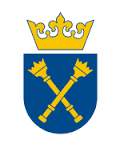 PROJEKTOWANE POSTANOWIENIA UMOWY 80.272.171.2021zawarta w Krakowie w dniu ................ 2021 r. pomiędzy:    Uniwersytetem Jagiellońskim z siedzibą przy ul. Gołębiej 24, 31-007 Kraków, NIP 675 000-22-36, zwanym dalej „Zamawiającym”, reprezentowanym przez: ………………… - …………………, przy kontrasygnacie finansowej Kwestora UJ    a ………………………, wpisanym do Krajowego Rejestru Sądowego prowadzonego przez Sąd ………., pod numerem wpisu: …….., NIP: ………., REGON: ………, wysokość kapitału zakładowego …………,- PLN, zwanym dalej „Wykonawcą”, reprezentowanym przez:  ………..W wyniku przeprowadzenia postępowania w trybie podstawowym bez możliwości przeprowadzenia negocjacji, na podstawie art. 275 pkt 1 ustawy z dnia 11 września 2019r. – Prawo zamówień publicznych (Dz. U. 2019 poz. 2019 ze zm.) zawarto umowę następującej treści:§ 1Przedmiotem umowy jest świadczenie przez Wykonawcę na rzecz Zamawiającego usług kurierskich polegających na przyjmowaniu, przemieszczaniu i doręczaniu w gwarantowanym terminie przesyłek kurierskich w obrocie krajowym, dla Wydawnictwa Uniwersytetu Jagiellońskiego, położonego w Krakowie (31-126), przy ul. Michałowskiego 9/2.Zamawiający zastrzega, iż usługi kurierskie stanowiące przedmiot niniejszej umowy będą realizowane w zależności od bieżących potrzeb Wydawnictwa UJ, dlatego w przypadku braku zleceń na ww. usługi, Wykonawca nie będzie dochodził z tego tytułu żadnych roszczeń.Przesyłki kurierskie w rozumieniu Umowy to koperty i paczki zawierające dokumenty, książki oraz inne towary związane z działalnością Zamawiającego oraz z realizowanymi przez niego zadaniami. Waga pojedynczej paczki lub koperty realizowanej w ramach usługi będzie wynosiła do 31,5 kg. Integralną częścią niniejszej umowy jest dokumentacja postępowania przetargowego, a w tym w szczególności SWZ wraz z załącznikami i oferta Wykonawcy. Wykonawca świadczy Usługi w oparciu o postanowienia Regulaminu Świadczenia Usług, zwanego dalej Regulaminem – stanowiącym ogólne warunki umów na zasadzie postanowień art. 384 – 385 Kodeksu Cywilnego. Zamawiające dopuszcza także inne dokumenty regulujące tę kwestię.Zamawiający zobowiązany jest zapoznać się z treścią Regulaminu i wyraża zgodę na włączenie treści Regulaminu do Umowy, przy czym w razie zaistnienia rozbieżności pomiędzy treścią niniejszej Umowy a Regulaminem, oraz innymi dokumentami wskazanymi w § 1 ust. 4 pierwszeństwo w zastosowaniu ma Umowa, które będą stanowić załącznik nr 2 do Umowy.„Świadczenie przez Wykonawcę na rzecz Zamawiającego krajowych usług kurierskich będzie polegać na przyjmowaniu, przemieszczaniu i doręczaniu w gwarantowanym terminie przesyłek kurierskich na terenie kraju. Usługi kurierskie realizowane będą sukcesywnie w systemie „od drzwi do drzwi”, po otrzymaniu od Zamawiającego zlecenia telefonicznego lub poprzez udostępnioną aplikację internetową, potwierdzonego przez Wykonawcę poprzez wysłanie Zamawiającemu wiadomości elektronicznej na adres ………@wuj.pl lub poprzez potwierdzenie wygenerowane bezpośrednio w aplikacji.Przesyłki kurierskie odbierane będą przez Wykonawcę w dni robocze, tj. od poniedziałku do piątku, w godzinach 13:00 – 15:00. Strony ustalają poniższe miejsca odbioru przesyłek kurierskich:Magazyn Wydawnictwa UJ położony w Krakowie (30-404), przy ul. Cegielnianej 4a.Zamawiający zastrzega, iż podane adresy mogą ulec zmianie w czasie trwania umowy z realizowanymi przez niego zadaniami. Zamawiający zastrzega sobie możliwość wysłania przesyłki na koszt adresata.Planowana średnia liczba zlecanych przez Zamawiającego pojedynczych paczek i innego rodzaju przesyłek miesięcznie to około 400-600. Ze względu na specyficzny rodzaj usługi, gdzie Zamawiający nie jest w stanie przewidzieć dokładnej liczby paczek i innego rodzaju przesyłek podlegających zleceniu, podana liczba może ulec zmianie w zależności od potrzeb Zamawiającego.Termin dostarczenia przesyłek:„standardowych” – z dostawą od poniedziałku do piątku, z wyłączeniem sobót i dni ustawowo wolnych od pracy w rozumieniu art. 1 ustawy z dnia 18 stycznia 1951 r. o dniach wolnych od pracy (t. j. Dz. U. 2020 r., poz. 1920) – na następny dzień roboczy po dniu odebrania przesyłki od Zamawiającego, przy czym dopuszcza się jej doręczenie adresatowi albo przekazanie zawiadomienia o podjętej próbie doręczenia do upływu drugiego dnia roboczego, licząc od dnia odbioru przesyłki;„niestandardowych” – z dostawą w sobotę, z wyłączeniem dni ustawowo wolnych od pracy w rozumieniu art. 1 ustawy z dnia 18 stycznia 1951 r. o dniach wolnych od pracy (t. j. Dz. U. 2020 r., poz. 1920), o ile odbiór przesyłki od Zamawiającego przez Wykonawcę nastąpił najpóźniej w piątek pomiędzy godziną 13:00, a 15.00.W przypadku zlecenia przesyłek „za pobraniem”, Wykonawca zobowiązany jest przekazać Zamawiającemu kwoty z pobrań od odbiorców w terminie do 14 dni od daty pobrania.Wykonawca zobowiązany jest do wyznaczenia osoby odpowiedzialnej za kontakty i współpracę z Zamawiającym, która będzie koordynowała pracę kurierów i będzie dostępna pod wskazanym numerem telefonu (…………) oraz adresem emailowym (…………@……). Zamawiający zobowiązuje się przestrzegać następujących zasad nadawania przesyłek kurierskich:odpowiedzialność za nadanie przesyłek kurierskich w stanie umożliwiającym Wykonawcy doręczenie ich bez ubytku i uszkodzenia do miejsca, zgodnie z adresem przeznaczenia, spoczywa na Zamawiającym.obowiązkiem Zamawiającego jest umieszczenie na przesyłkach pocztowych, w sposób trwały i czytelny, informacji identyfikujących zarówno adresata, jak i nadawcę (pieczęć z pełną nazwą i adresem jednostki organizacyjnej Zamawiającego) oraz informacji o rodzaju przesyłki na stronie adresowej przesyłki.opakowanie przesyłek kurierskich stanowi odpowiednio zabezpieczona koperta (tj. zaklejona w sposób uniemożliwiający utratę umieszczonej wewnątrz zawartości). Opakowanie przesyłek kurierskich (paczek) stanowi odpowiednio zabezpieczony karton (tj. zaklejony w sposób uniemożliwiający utratę umieszczonej wewnątrz zawartości). Przesyłki w trakcie przewozu powinny być traktowane z należytą starannością. Wykonawca odpowiada z tytułu niewykonania lub nienależytego wykonania usługi i na zasadach wynikających z ustawy z dnia 23 listopada 2012 r. – Prawo pocztowe (t. j. Dz. U. 2020 poz. 1041 ze zm.) oraz przepisów wykonawczych wydanych na jej podstawie, Kodeksu cywilnego i innych przepisów prawa, w szczególności każda przewożona przesyłka winna być doręczona w stanie nienaruszonym. Wykonawca ponosi odpowiedzialność z uszkodzenie przesyłek w trakcie transportu. Wykonawca zapewnia możliwość stałego śledzenia drogi przesyłki poprzez internetową aplikację zawierającej pełną informację na temat statusu przesyłki zapewniającą zdalne przesyłanie danych, a także wgląd do drogi przesyłek nadanych w przeszłości oraz możliwość informowania adresata o statusie przesyłki za pomocą sms.W ramach wynagrodzenia określonego w § 4 ust. 2, Wykonawca zobowiązuje się zapewnić Zamawiającemu możliwość śledzenia drogi każdej przesyłki on-line po unikatowym numerze przesyłki, przy czym niezależnie od powyższej funkcjonalności systemu Wykonawcy, Zamawiający ma możliwość wyszukiwania przesyłki na podstawie różnych kryteriów poprzez aplikację webową umożliwiającą także tworzenie książki adresowej klientów, składanie zleceń, drukowania etykiet adresowych i listów przewozowych z bazy danych odbiorców. Aplikacja winna również tworzyć raporty obejmujące liczbę, nazwę, wszystkich przesyłek wysyłanych przez Zamawiającego w trakcie obowiązywania umowy, a także dane o terminie nadania i doręczenia przesyłki.Wykonawca dla każdej wysłanej paczki i przesyłki zobowiązany jest zapewnić oddzielny numer listu przewozowego. Wykonawca zobowiązuje się zapewnić system obsługi klienta (Zamawiającego) telefonicznie …………… oraz poprzez e-maila ………………., przy czym Wykonawca zobowiązany jest do odpowiedzi na zgłoszony problem związany z realizacją usługi kurierskiej wraz z wiążącą deklaracją co do sposobu i terminu jego rozwiązania, jak również  jest zobowiązany zapewnić Zamawiającemu kontakt telefoniczny oraz mailowy z osobą odpowiedzialną za współpracę, reklamacje oraz koordynację doręczeń bieżących przesyłek. Kontakt ten będzie dedykowany dla Zamawiającego i będzie niezależny od ogólnodostępnych infolinii oraz systemów zgłaszania reklamacji dla klientów masowych.Przedmiot umowy będzie realizowany zgodnie z postanowieniami ustawy z dnia 23 listopada 2012 r. – Prawo pocztowe (t. j. Dz. U. 2018 poz. 2188 ze zm.) oraz Rozporządzenia Ministra Administracji i Cyfryzacji z dnia 26 listopada 2013 r. w sprawie reklamacji usługi pocztowej (Dz. U. 2018 poz. 421 ze zm.), jak również Regulaminu świadczenia usług.Wykonawca ponosi całkowitą odpowiedzialność materialną i prawną za powstałe u Zamawiającego, jak i osób trzecich, szkody spowodowane działalnością wynikłą z realizacji niniejszej umowy, w przypadku, gdy niewykonanie lub nienależyte wykonanie przedmiotu umowy jest następstwem czynu niedozwolonego, bądź nastąpiło z winy umyślnej Wykonawcy, bądź w wyniku jego rażącego niedbalstwa. Wykonawca jest zobowiązany przed dokonaniem odbioru przedmiotu umowy do naprawienia wszelkich szkód wynikających z realizacji umowy.Zlecenie wykonania, części umowy podwykonawcom nie zmienia zobowiązań Wykonawcy wobec Zamawiającego za wykonanie tej części umowy. Wykonawca jest odpowiedzialny za działania, uchybienia i zaniedbania podwykonawców i ich pracowników w takim samym stopniu, jakby to były działania, uchybienia lub zaniedbania własne.§ 2Wykonawca oświadcza, że posiada odpowiednią wiedzę, doświadczenie i dysponuje stosowną bazą do wykonania przedmiotu umowy, a w szczególności posiada uprawnienia do prowadzenia działalności pocztowej, co potwierdza stanowiące załącznik do niniejszej umowy, aktualne zaświadczenie o wpisie do rejestru operatorów pocztowych, uprawniającym do wykonywania działalności pocztowej, polegającej na przyjmowaniu, przemieszczaniu i doręczaniu przesyłek w obrocie krajowym.Wykonawca oświadcza, iż jest ubezpieczony od odpowiedzialności cywilnej w zakresie prowadzonej przez siebie działalności i posiada aktualną polisę ubezpieczeniową OC z sumą ubezpieczenia w wysokości …………………….. PLN za jedną szkodę, i łączną w wysokości ……………………….. PLN.Wykonawca oświadcza, że dotrzyma umówionych terminów z zachowaniem należytej staranności. Na dowód zawarcia umowy o przewóz i doręczenie przesyłki w obrocie krajowym Zamawiający otrzymuje potwierdzenie nadania przesyłki. Strony ustalają, że osobą odpowiedzialną za prawidłową realizację umowy, ze strony Wykonawcy będzie pan/pani ……………, tel. …….., email: …..………., natomiast ze strony Zamawiającego będzie pan/pani ……, tel.: …….., email: …………………. Zmiany osób, o których mowa powyżej nie wymagają zmiany umowy i stają się skuteczne z chwilą zawiadomienia drugiej Strony o zmianie.§ 3Niniejsza umowa została zawarta na okres 24 miesięcy lub do wcześniejszego wyczerpania środków finansowych przeznaczonych na realizację przedmiotu zamówienia.W przypadku wyczerpania się wartości umowy określonej w § 4 ust. 2 umowy przed upływem 24 miesięcy, licząc od dnia rozpoczęcia realizacji zamówienia, umowa wygasa.§ 4Wysokość wynagrodzenia przysługującego Wykonawcy za wykonanie przedmiotu umowy ustalona została na podstawie oferty Wykonawcy. Wynagrodzenie maksymalne za przedmiot umowy ustala się na kwotę brutto (czyli z należnym podatkiem od towarów i usług VAT): …………………… PLN (słownie: …………………………….. złotych i ....../100), przy czym rozliczenie z Wykonawcą nastąpi na podstawie ilości przesyłek faktycznie nadanych w okresie rozliczeniowym, tj. każdorazowo za okres jednego (1) miesiąca, stwierdzonej w oparciu o dokumenty nadawcze oraz ilości faktycznie pobranych przesyłek kurierskich, stwierdzonej na podstawie pokwitowań odbioru potwierdzonych przez Zamawiającego. Ostateczne wynagrodzenie Wykonawcy uzależnione jest od faktycznego zrealizowania zamówienia.Podstawą do rozliczenia kosztów świadczonych usług będzie suma opłat za przesyłki faktycznie nadane oraz zwrócone Zamawiającemu w okresie rozliczeniowym, stwierdzona na podstawie dokumentów nadawczych. Do obliczenia należności Wykonawcy stosowane będą ceny jednostkowe podane w ofercie Wykonawcy, tj.:cena jednostkowa za doręczenie 1 przesyłki składającej się z jednej paczki lub koperty do 31,5 kg do odbiorcy na terenie całego kraju wynosi netto .......................... zł, a wraz z należnym podatkiem VAT w wysokości ...............%, cenę brutto: ...................... zł,cena jednostkowa za doręczenie 1 przesyłki składającej się z jednej paczki lub koperty do 20 kg do odbiorcy na terenie całego kraju wynosi netto ........................ zł, a wraz z należnym podatkiem VAT w wysokości ...............%, cenę brutto: ...................... zł,cena jednostkowa za doręczenie 1 przesyłki składającej się z jednej paczki lub koperty do 5 kg do odbiorcy na terenie całego kraju wynosi netto .......................... zł, a wraz z należnym podatkiem VAT w wysokości ...............%, cenę brutto: ....................... zł,opłata za pobranie gotówki za jedną przesyłkę składającej się z dowolnej liczby paczek od odbiorcy na terenie całego kraju wynosi netto .......................... zł, a wraz z należnym podatkiem VAT w wysokości ............... % cenę brutto ....................... zł,cena jednostkowa za zwrot przesyłki do siedziby Zamawiającego w przypadku nieodebrania jej przez adresata wynosi netto .......................... zł, a wraz z należnym podatkiem VAT w wysokości ...............%, cenę brutto: ....................... zł.Wynagrodzenie określone w ust. 2 obejmuje wszystkie koszty, które Wykonawca powinien był przewidzieć w celu prawidłowego wykonania umowy, w tym koszt świadczenia usług dodatkowych, w szczególności: koszt funkcjonowania infolinii, wszelkich powiadomień o statusie przesyłki, w tym śledzenia nadanych przesyłek za pomocą aplikacji webowej.Wartości netto za należyte doręczenie danego rodzaju przesyłek kurierskich, podane w ust. 3 oraz w ofercie Wykonawcy, stanowią wiążący Strony cennik, nie mogą ulec zmianie przez cały okres obowiązywania umowy, z zastrzeżeniem postanowień ust. 7 oraz § 11 ust. 3 lit. f) lit. g) umowy.Wykonawca gwarantuje, że nie będzie naliczał jakichkolwiek opłat dodatkowych obciążających Zamawiającego z tytułu kosztów świadczenia usług dodatkowych, w szczególności: kosztów funkcjonowania infolinii, wszelkich powiadomień o statusie przesyłki, w tym śledzenia nadanych przesyłek za pomocą aplikacji webowej, usług ekspresowych, przyspieszonych, priorytetowych, które nie są objęte zakresem cen, wskazanych w ust. 3 powyżej.  Wynagrodzenie ulegnie zmianie w razie ustawowej zmiany stawki podatku od towarów i usług VAT do poszczególnych wykonanych sukcesywnych usług stanowiących część przedmiotu umowy, które zostały zrealizowane po dniu wejścia w życie przepisów dokonujących zmiany stawki podatku VAT bez konieczności zawarcia aneksu do umowy.Za realizację usług objętych przedmiotem niniejszej umowy Zamawiający zobowiązuje się uiścić opłatę „z dołu”, przy czym przez „opłatę z dołu” rozumie się opłatę wniesioną przez Zamawiającego w całości za przesyłki nadane w danym okresie rozliczeniowym w terminie późniejszym niż dzień nadania przesyłek pocztowych wskazanym w ust. 9 poniżej.Wynagrodzenie należne Wykonawcy będzie płatne na podstawie prawidłowo wystawionej faktury w terminie do 21 dni od dnia wystawienia faktury, przelewem na konto bankowe Wykonawcy wskazane na fakturze. Wykonawca zobowiązuje się do doręczenia faktury nie później niż w ciągu 3 dni od daty jej wystawienia. W przypadku przekroczenia terminu na dostarczenie faktury, termin jej zapłaty zostanie automatycznie przedłużony o ilość dni zwłoki.Wykonawca zobowiązuje się do doręczenia faktur nie później niż do 15 dnia miesiąca następującego po miesiącu, który stanowi dany okres rozliczeniowy. W przypadku konieczności wystawienia korekty faktury, Wykonawca zobowiązuje się do doręczenia korekty faktury w terminie 14 dni, od dnia zdarzenia będącego podstawą obowiązku wystawienia przedmiotowej korekty faktury, a w przypadku gdy korekta faktury następuje na wniosek, w terminie 14 dni od otrzymania wniosku.Zamawiający zastrzega, iż usługi kurierskie będą realizowane zgodnie z bieżącymi potrzebami Wydawnictwa UJ, dlatego w przypadku niekorzystania pełnej kwoty wynagrodzenia wskazanej ust. 2, Wykonawca nie będzie dochodził z tego tytułu żadnych roszczeń względem Zamawiającego.Faktura powinna być wystawiona na: Uniwersytet Jagielloński, Wydawnictwo UJ, ul. Gołębia 24, 31-007 Kraków, NIP: 675-000-22-36 i zawierać następujące informacje: data zakończenia wykonania usług kurierskiej (wskazanie okresu rozliczeniowego);waga przesyłki;ilość nadanych przesyłek.Do faktury należy dołączyć dokładną specyfikację wszystkich wysłanych przesyłek (nr przesyłki, data nadania przesyłki, waga przesyłki, wartość netto przesyłki, adres i nazwę odbiorcy oraz nadawcy), chyba, że powyższe dane będą dostępne w dedykowanym systemie Wykonawcy lub dedykowanej aplikacji webowej (mobilnej) Wykonawcy.Za dzień zapłaty przyjmuje się dzień uznania rachunku bankowego Wykonawcy.Zamawiający jest płatnikiem VAT i posiada NIP 675-000-22-36.Wykonawca jest płatnikiem VAT i posiada NIP …............................. / nie jest płatnikiem VAT na terytorium Polski.Miejscem płatności jest Bank Zamawiającego.Za datę płatności uznaje się datę obciążenia rachunku Zamawiającego.W przypadku wystawiania przez Wykonawcę ustrukturyzowanych faktur elektronicznych w rozumieniu art. 6 ust. 1 ustawy z dnia 9 listopada 2018 r. o elektronicznym fakturowaniu w zamówieniach publicznych, koncesjach na roboty budowlane lub usługi oraz partnerstwie publiczno-prywatnym (t. j. Dz. U. 2020 r., poz. 1666 ze zm.) za pośrednictwem Platformy Elektronicznego Fakturowania dostępnej pod adresem: https://efaktura.gov.pl/, w polu „referencja”, Wykonawca wpisze adres e-mail osoby zamawiającej usługę z danej jednostki organizacyjnej Zamawiającego.Wykonawca zobowiązany jest do wskazania na fakturze numeru rachunku, który został ujawniony w wykazie podmiotów zarejestrowanych jako podatnicy VAT, niezarejestrowanych oraz wykreślonych i przywróconych do rejestru VAT prowadzonym przez Szefa Krajowej Administracji Skarbowej (tzw. „Biała lista” – art. 96b ust. 1 ustawy z dnia 11 marca 2004 r. o podatku od towarów i usług – t. j. Dz. U. 2020 r., poz. 106 ze zm.).W razie braku ujawnienia bankowego rachunku rozliczeniowego Wykonawcy na „Białej liście” Zamawiający będzie uprawniony do zapłaty wynagrodzenia na rachunek wskazany w fakturze Wykonawcy przy zastosowaniu mechanizmu podzielonej płatności albo do zawiadomienia właściwego naczelnika urzędu skarbowego przy dokonywaniu pierwszej zapłaty wynagrodzenia przelewem na rachunek wskazany w tej fakturze.Zamawiający w przypadku, gdy Wykonawca jest zarejestrowany jako czynny podatnik podatku od towarów i usług Zamawiający może dokonać płatności wynagrodzenia z zastosowaniem mechanizmu podzielonej płatności, to jest w sposób wskazany w art. 108a ust. 2 ustawy z dnia 11 marca 2004 r. o podatku od towarów i usług (t. j. Dz. U. 2020 r., poz. 106 ze zm.). Postanowień zdania 1. nie stosuje się, gdy przedmiot umowy stanowi czynność zwolnioną z podatku VAT albo jest on objęty 0% stawką podatku VAT.Wykonawca potwierdza, iż ujawniony na fakturze bankowy rachunek rozliczeniowy służy mu dla celów rozliczeń z tytułu prowadzonej przez niego działalności gospodarczej, dla którego prowadzony jest rachunek VAT.Wykonawca oświadcza, iż rachunek bankowy do wpłat, podany w umowie lub na fakturze jest rachunkiem wirtualnym (zwanym dalej wirtualnym rachunkiem bankowym) i nie jest rachunkiem rozliczeniowym, o którym mowa w art. 49 ust. 1 pkt 1 ustawy z dnia 29 sierpnia 1997 r. – Prawo bankowe. Wykonawca potwierdza, iż rachunek bankowy, o którym mowa w ust. 24 jest powiązany z rachunkiem bankowym, który jest rachunkiem rozliczeniowym w rozumieniu art. 49 ust. 1 pkt 1 ustawy z dnia 29 sierpnia 1997 r. – Prawo bankowe i został zgłoszony do właściwego urzędu skarbowego oraz został umieszczony i będzie uwidoczniony przez cały okres trwania i rozliczenia umowy w wykazie, o którym mowa w art. 96b ustawy z dnia 11 marca 2004r. o podatku od towarów i usług prowadzonym przez Szefa Krajowej Administracji Skarbowej (Dz. U. z 2018 r. poz. 2174, z późn. zm. dalej: „Wykaz”).§ 5Wykonawca ponosi pełną odpowiedzialność za szkody wynikłe w czasie transportu lub z tytułu niewykonania usługi, a w szczególności za uszkodzenie, nieterminowe dostarczenie przesyłek, ubytek lub utratę przesyłki zgodnie z obowiązującymi przepisami.Wykonawca zobowiązany jest pokryć wszystkie szkody wynikające z niedostarczenia, zagubienia lub zniszczenia przesyłek.Wykonawca oświadcza, iż zasady korzystania z krajowych usług kurierskich wymienionych 
w § 1, odpowiedzialność Wykonawcy z tytułu niewykonania lub nienależytego wykonania tych usług, uprawnienia nadawcy i adresata oraz procedury reklamacyjne określają niżej wymienione akty prawne:Regulamin Świadczenia Usług, inne dokumenty wskazane § 1 ust.4ustawa z dnia 23 listopada 2012 r. – Prawo pocztowe (t. j. Dz. U. 2020 poz. 1041 ze zm.), rozporządzenie Ministra Administracji i Cyfryzacji z dnia 26 listopada 2013 r. w sprawie reklamacji usługi pocztowej (Dz. U. 2018 poz. 421 ze zm.),inne akty prawne związane z realizacją usługi będącej przedmiotem umowy.Reklamacje z tytułu niewykonania lub nienależytego wykonania usług będą składane przez Zamawiającego Wykonawcy w placówce pocztowej, w formie pisemnej, telefonicznie (……), drogą elektroniczną na adres: ……......@................, bądź za pomocą dedykowanej strony internetowej dostępnej pod adresem: http://www.……………, dedykowanej aplikacji mobilnej, niezwłocznie po stwierdzeniu wady usługi nie później niż 7 dni od doręczenia przesyłki.Wykonawca zobowiązuje się do niezwłocznego potwierdzenia otrzymania reklamacji faksem zwrotnym lub drogą elektroniczną na adres ………@wuj.pl, jednocześnie uznając jako dowód złożenia reklamacji potwierdzenie jej złożenia. Wykonawca zobowiązany jest do rozpatrzenia reklamacji niezwłocznie po jej zgłoszeniu przez Zamawiającego, jednak nie później niż w terminie 30 dni, od daty zgłoszenia.Drogę postępowania reklamacyjnego w odniesieniu do każdej z nadanych przesyłek kurierskich uważa się za wyczerpaną w przypadku odmowy uznania reklamacji przez Wykonawcę albo niezapłacenia dochodzonej należności w terminie 30 dni od dnia uznania reklamacji.Przesyłki kurierskie nieodebrane lub niedostarczone w terminach właściwych dla danego rodzaju przesyłki kurierskiej z winy leżącej po stronie Wykonawcy zostaną doręczone bezpłatnie, odpowiedzialność za nieodebranie lub niedoręczenie przesyłek rozpatrywana jest w procesie reklamacyjnym, zgodnie z regulaminem kurierskim i obowiązującym prawem pocztowym.§ 6Oprócz przypadków wymienionych w Kodeksie cywilnym Stronom przysługuje prawo odstąpienia od niniejszej umowy w razie zaistnienia okoliczności w niej wskazanych.Zamawiający może odstąpić od umowy, nie wcześniej niż w terminie 7 (siedmiu) dni od dnia powzięcia wiadomości o zaistnieniu poniższych okoliczności:dowiedzenia się o tym, że Wykonawca na skutek swojej niewypłacalności nie wykonuje zobowiązań pieniężnych przez okres co najmniej 3 miesięcy,zostanie podjęta likwidacja Wykonawcy,wydania wobec Wykonawcy decyzji o zakazie wykonywania działalności pocztowej objętej wpisem do rejestru,Wykonawca zaniecha realizacji przedmiotu umowy, tj. w sposób nieprzerwany nie będzie go realizować przez okres 3 (trzech) dni roboczych,Wykonawca bez uzasadnionego powodu nie rozpocznie realizacji przedmiotu umowy,Wykonawca wykonuje przedmiot umowy nienależycie, wadliwie lub dostarcza uszkodzone przesyłki oraz nie reaguje na polecenia Zamawiającego dotyczące poprawek i zmian sposobu wykonania w wyznaczonym mu przez Zamawiającego terminie,dwukrotnie rozpatrzył reklamację Zamawiającego niezgodnie z postanowieniami § 5 umowy, w szczególności gdy Wykonawca bezzasadnie odrzucił reklamację, pomijając przedłożone przez Zamawiającego dowody lub opierając odrzucenie reklamacji o informacje fałszywe, Wykonawca przekroczy termin wykonania usługi – doręczenia poszczególnej przesyłki więcej niż 3 razy w ciągu miesiąca,dostarczenia Zamawiającemu co najmniej 4 błędnie wystawionych faktur wystawianych przez Wykonawcę w okresie 12 miesięcy, sześciokrotnego opóźnienia doręczenia faktur lub korekty faktur za okresy rozliczeniowe w terminie ustalonym w § 4 ust. 10 umowy.Ponadto w razie zaistnienia istotnej zmiany okoliczności powodującej, że wykonanie umowy nie leży w interesie publicznym, czego nie można było przewidzieć w chwili zawarcia umowy lub dalsze wykonywanie umowy może zagrozić istotnemu interesowi bezpieczeństwa państwa lub bezpieczeństwu publicznemu, Zamawiający może odstąpić od umowy w terminie 30 dni od powzięcia wiadomości o tych okolicznościach (art. 456 ust. 1 pkt 1ustawy - Prawo zamówień publicznych). Wykonawcy nie przysługuje odszkodowanie z tytułu odstąpienia przez Zamawiającego od umowy z powodu okoliczności leżących po stronie Wykonawcy albo w razie rozwiązania umowy na podstawie ust. 3 niniejszego paragrafu umowy.Odstąpienie od umowy albo rozwiązanie niniejszej umowy powinno nastąpić w formie pisemnej pod rygorem nieważności takiego oświadczenia i powinno zawierać uzasadnienie. Uprawnienie do odstąpienia wykonuje się nie później niż terminie 12 (dwunastu) miesięcy od dnia, w którym powstało uprawnienie do odstąpienia.Odstąpienie od umowy albo rozwiązanie niniejszej umowy nie wpływa na istnienie i skuteczność roszczeń o zapłatę kar umownych.§ 7W przypadku, gdy niewykonanie lub nienależyte przedmiotu umowy jest następstwem czynu niedozwolonego, winy umyślnej Wykonawcy lub następstwem wynikającym z rażącego niedbalstwa Wykonawcy, Zamawiający zastrzega sobie prawo dochodzenia odszkodowania na zasadach ogólnych określonych w przepisach ustawy z dnia 23 kwietnia 1964 r. – Kodeksu cywilnego (t. j. Dz. U. 2020 poz. 1740 ze zm.).Wykonawca nie ponosi odpowiedzialności za okoliczności, za które wyłączną odpowiedzialność ponosi zamawiający.§ 8Strony zobowiązują się do niezwłocznego, wzajemnego, pisemnego powiadamiania się, przesyłką poleconą priorytetową za potwierdzeniem odbioru, o zmianach dotyczących określonych w umowie nazw, adresów, numerów rachunków bankowych, bez konieczności sporządzania aneksu do niniejszej umowy. Korespondencję przesłaną na adresy wskazane w komparycji niniejszej umowy, każda ze Stron uzna za prawidłowo doręczoną, w przypadku nie powiadomienia drugiej Strony o zmianie swego adresu. Każda ze stron przyjmuje na siebie odpowiedzialność za wszelkie negatywne skutki wynikłe z powodu nie wskazania drugiej Stronie aktualnego adresu.§ 9 Przez okoliczności siły wyższej strony rozumieją zdarzenie zewnętrzne o charakterze nadzwyczajnym, którego nie można było przewidzieć ani jemu zapobiec, w szczególności takie jak: pożar, powódź, wojna, stan wojenny, stan wyjątkowy lub stan klęski żywiołowej. Jeżeli wskutek okoliczności siły wyższej Strona nie będzie mogła wykonywać swoich obowiązków umownych w całości lub w części, niezwłocznie powiadomi o tym drugą stronę. W takim przypadku Strony uzgodnią sposób i zasady dalszego wykonywania umowy lub umowa zostanie rozwiązana. Bieg terminów określonych w niniejszej umowie ulega zawieszeniu przez czas trwania przeszkody spowodowanej siłą wyższą.§ 10Żadna ze Stron nie jest uprawniona do przeniesienia swoich praw i zobowiązań z tytułu niniejszej umowy bez uzyskania pisemnej zgody pod rygorem nieważności zgody drugiej Strony, w szczególności Wykonawcy nie przysługuje prawo przenoszenia wierzytelności wynikających z niniejszej umowy bez uprzedniej, pisemnej zgody Zamawiającego.Wykonawca zobowiązany jest do uzyskania pisemnej zgody Zamawiającego na przeniesienie praw i obowiązków z umowy wynikających także w przypadku zmiany formy prawnej Wykonawcy.§ 11Wszelkie zmiany lub uzupełnienia niniejszej umowy mogą nastąpić za zgodą Stron w formie pisemnego aneksu pod rygorem nieważności.Zamawiający przewiduje możliwość wprowadzenia zmian postanowień zawartej umowy w stosunku do treści przedłożonej w niniejszym postępowaniu oferty, przy zachowaniu niezmiennej ceny, w przypadku:zmiany terminu realizacji zamówienia poprzez jego wydłużenie w przypadku nie wyczerpania przez Zamawiającego w ciągu 24 miesięcy kwoty wynagrodzenia określonego w § 4 ust. 2 umowy, jednak nie dłużej do 30 miesięcy od dnia zawarcia niniejszej umowy,zmiany kluczowego personelu Wykonawcy lub Zamawiającego (osób upoważnionych do reprezentowania Stron w sprawach związanych z realizacją przedmiotu umowy) – z przyczyn losowych zdrowotnych lub innych wskazanych przez Strony, zmiany terminu realizacji zamówienia – ze względu na niezawinione przez Strony przyczyny będące konsekwencją zaistnienia zdarzeń spowodowanych przez „siłę wyższą” w rozumieniu § 9. O zmianie terminu Zamawiający powiadomi pisemnie Wykonawcę ze stosownym wyprzedzeniem,wejścia w życie nowych przepisów regulujących zasady świadczenia usług kurierskich stanowiących przedmiot niniejszej umowy,zmiany podwykonawcy (o ile został przewidziany w procesie realizacji zamówienia) – ze względów losowych lub innych korzystnych dla Zamawiającego,ustawowej zmiany wysokości minimalnego wynagrodzenia za pracę albo minimalnej stawki godzinowej ustalonych na podstawie art. 2 ust. 3 – 5 ustawy z dnia 10 października 2002 r. o minimalnym wynagrodzeniu za pracę (t. j. Dz. U. 2018 poz. 2177 ze zm.) wpływającej na wysokość miesięcznego wynagrodzenia Wykonawcy, którego wypłata nastąpiła po dniu wejścia w życie przepisów dokonujących zmiany wysokości minimalnego wynagrodzeniu za pracę,ustawowej zmiany zasad podlegania ubezpieczeniom społecznym lub ubezpieczeniu zdrowotnemu lub wysokości stawki składki na ubezpieczenia społeczne lub zdrowotne ustalonych na podstawie przepisów ustawy z dnia 13 października 1998 r. o systemie ubezpieczeń społecznych (t. j. Dz. U. 2019 poz. 300 ze zm.) oraz ustawy z dnia 27 sierpnia 2004 r. o świadczeniach opieki zdrowotnej finansowanych ze środków publicznych (t. j. Dz. U. 2018 poz. 1510 ze zm.) wpływającej na wysokość miesięcznego wynagrodzenia Wykonawcy, którego wypłata nastąpiła po dniu wejścia w życie przepisów dokonujących zmian.zmiany zasad gromadzenia i wysokości wpłat do pracowniczych planów kapitałowych, o których mowa w ustawie z dnia 04 października 2018 r. o pracowniczych planach kapitałowych (t. j. Dz. U. 2018 poz. 2215 ze zm.) wpływającej na wysokość wynagrodzenia Wykonawcy, którego wypłata nastąpiła po dniu zmiany postanowień umowy o prowadzenie pracowniczego zawartej przez Wykonawcę z instytucją finansową zarządzającą PPK, dotyczących ww. zasad gromadzenia i wysokości wpłat do pracowniczych planów kapitałowych.W przypadkach określonych w ust. 2 lit. f) oraz h) Wykonawca, w terminie nie dłuższym niż 14 dni od dnia wejścia w życie nowych przepisów, może zwrócić się do Zamawiającego z wnioskiem o zmianę wynagrodzenia, jeżeli zmiany te będą miały wpływ na koszty wykonania przedmiotu umowy przez Wykonawcę. Zasadność wzrostu wynagrodzenia Wykonawcy z ww. przyczyn będzie rozpatrywane w poniżej opisanym trybie:Wykonawca wraz z wnioskiem, będzie zobowiązany pisemnie przedstawić Zamawiającemu szczegółową kalkulację uzasadniającą wzrost/obniżenie kosztów, wynikający ze zmiany ww. przepisów. Z uprawnienia tego może skorzystać również Zamawiający. Jeżeli po upływie 14 – dniowego terminu, Wykonawca nie zwróci się do Zamawiającego o zmianę wynagrodzenia, Zamawiający uzna, iż zmiany przepisów nie mają wpływu na koszty wykonania zamówienia przez Wykonawcę.Zamawiający dokona analizy przedłożonej kalkulacji w terminie nie dłuższym niż 14 dni od dnia jej otrzymania. W wyniku przeprowadzenia analizy Zamawiający jest uprawniony do:    Jeżeli uzna, że przedstawiona kalkulacja potwierdza wzrost kosztów ponoszonych przez Wykonawcę, dokona zmiany umowy w tym zakresie. Jeżeli uzna, że przedstawiona kalkulacja nie potwierdza wzrostu kosztów wykonania zamówienia, w wysokości zaproponowanej przez Wykonawcę, nie wyrazi zgody na wprowadzenie zmiany, o czym poinformuje Wykonawcę, przedstawiając stosowne uzasadnienie. W takiej sytuacji, w terminie 14 dni od dnia otrzymania odmowy od Zamawiającego, Wykonawca może ponownie przedstawić kalkulację uzasadniającą wzrost kosztów, z uwzględnieniem uwag Zamawiającego. Zamawiający ponownie dokona jej analizy, w terminie nie dłuższym niż 14 dni od dnia jej otrzymania, a następnie postąpi odpowiednio w sposób opisany powyżej. Zmiana wynagrodzenia Wykonawcy nastąpi od daty wprowadzenia zmiany w umowie (wchodzi w życie z dniem zawarcia aneksu) i dotyczy wyłącznie niezrealizowanej części umowy. W przypadku zaistnienia pomiędzy Stronami sporu wynikającego z realizacji niniejszej umowy, będą ona dążyć do ugodowego rozwiązania sporu poprzez zawarcie ugody w toku postępowania w sprawie pozasądowego rozwiązywania sporów konsumenckich prowadzonego przez Prezesa Urzędu Komunikacji Elektronicznej w myśl przepisów rozporządzenia Ministra Infrastruktury i Budownictwa z dnia 17 stycznia 2017 r. w sprawie postępowania w sprawie pozasądowego rozwiązywania sporów konsumenckich z zakresu usług pocztowych prowadzonego przez Prezesa Urzędu Komunikacji Elektronicznej (Dz. U. 2017 poz. 139 ze zm.) wydanego na podstawie art. 95 ust. 12 ustawy z dnia 23 listopada 2012 r. – Prawo pocztowe (t. j. Dz. U. 2020 poz. 1041 ze zm.), a w sprawach nieregulowanych – na podstawie ustawy  z dnia 23 września 2016 r. o pozasądowym rozwiązywaniu sporów konsumenckich (Dz. U. 2016 poz. 1823 ze zm).W przypadku braku możliwości rozwiązania sporu w sposób określony w ust. 5, Sądem właściwym dla wszystkich spraw, które wynikną z realizacji tej umowy będzie sąd miejscowo właściwy dla siedziby Zamawiającego.§ 12Strony zgodnie postanawiają, że informacje, dane, materiały, dokumenty i dane osobowe przekazane Wykonawcy przez Zamawiającego oraz Zamawiającemu przez Wykonawcę w ramach niniejszej Umowy stanowią informacje poufne (zwane dalej „Informacjami Poufnymi”). Wykonawca zobowiązuje się do zachowania w bezwzględnej tajemnicy wszelkich Informacji Poufnych dotyczących Zamawiającego, w szczególności ma zakaz ich ujawniania osobom trzecim w jakiejkolwiek formie. Powyższy zakaz pozostaje w mocy również po wygaśnięciu Umowy przez okres 3 (trzech) lat od daty wygaśnięcia Umowy.Zakazu, o którym mowa w ust. 1, nie stosuje się do informacji:podlegających ujawnieniu organowi państwowemu, właściwemu sądowi lub innemu podmiotowi zgodnie z powszechnie obowiązującymi przepisami prawa;uzgodnionych na piśmie pomiędzy Stronami jako podlegające ujawnieniu.Odpowiednio Wykonawca i Zamawiający mają zakaz wykorzystywania Informacji Poufnych Zamawiającego i Wykonawcy zgromadzonych w związku z realizacją umowy w jakichkolwiek innych celach oraz w jakikolwiek inny sposób, aniżeli w celu i w związku z realizacją umowy.Strony maja zakaz udostępniania zgromadzonych Informacji Poufnych drugiej Strony lub danych osobowych jakimkolwiek osobom trzecim, chyba że uzyskają na to pisemną zgodę drugiej Strony, z zastrzeżeniem ust. 2 lit. a) powyżej.§ 13W sprawach nieuregulowanych niniejszą umową mają zastosowanie przepisy ustawy z dnia 11 września 2019 r. – Prawo zamówień publicznych (t. j. Dz. U. 2019 r., poz. 2019 ze zm.) oraz ustawy z dnia 23 kwietnia 1964 r. - Kodeks cywilny (t. j. Dz. U. 2020 r., poz. 1740 ze zm.).Wszelkie zmiany lub uzupełnienia niniejszej umowy mogą nastąpić za zgodą Stron w formie pisemnego aneksu pod rygorem nieważności.Sądem właściwym dla wszystkich spraw, które wynikną z realizacji tej umowy będzie sąd miejscowo właściwy dla siedziby Zamawiającego.Niniejszą umowę sporządzono w dwóch (2) jednobrzmiących egzemplarzach po jednym  dla każdej ze stron.W przypadku zawarcia niniejszej umowy w formie elektronicznej za pomocą kwalifikowanego podpisu elektronicznego, Strony zgodnie oświadczają, że datą zawarcia jest dzień złożenia ostatniego (późniejszego) oświadczenia woli o jej zawarciu przez umocowanych przedstawicieli każdej ze Stron, zaś datą zawarcia jest dzień złożenia ostatniego (późniejszego) oświadczenia woli o jej zawarciu przez umocowanych przedstawicieli każdej ze Stron.Załączniki: Załącznik nr 1 – Aktualne zaświadczenie o wpisie do rejestru operatorów pocztowych, uprawniające do wykonywania działalności pocztowej,Załącznik nr 2 – Aktualny Regulamin Świadczenia Usług lub inne dokumenty. UNIWERSYTET JAGIELLOŃSKIDZIAŁ ZAMÓWIEŃ PUBLICZNYCHul. Straszewskiego 25/2, 31-113 Krakówtel. +4812-663-39-03,e-mail: bzp@uj.edu.pl www.uj.edu.plwww.przetargi.uj.edu.pl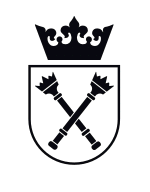 ABCDECena netto1 sztukiCena brutto1 sztuki(A + wartość VAT)Ilość sztukWartość netto (A x C)Wartość brutto (D + wartość VAT)1Cena jednostkowa za doręczenie 1 przesyłki składającej się z jednej paczki lub koperty do 31,5 kg 45002Cena jednostkowa za doręczenie 1 przesyłki składającej się z jednej paczki lub koperty do 27003Cena jednostkowa za doręczenie 1 przesyłki składającej się z jednej paczki lub koperty do 120004Opłata za pobranie gotówki za jedną przesyłkę składającą się z dowolnej liczby paczek48005Cena jednostkowa za dostarczenie przesyłki składającej się z jednej paczki lub koperty do 20 kg w sobotę306Cena jednostkowa za zwrot przesyłki do siedziby Zamawiającego w przypadku nieodebrania jej przez adresata dla jednej paczki lub koperty do 31,5 kg307Cena jednostkowa za zwrot przesyłki do siedziby Zamawiającego w przypadku nieodebrania jej przez adresata dla jednej paczki lub koperty do 20 kg908Cena jednostkowa za zwrot przesyłki do siedziby Zamawiającego w przypadku nieodebrania jej przez adresata dla jednej paczki lub koperty do 5 kg909Razem (suma z poz. 1-8)*Nazwa ......................................................................Adres ......................................................................